REPUBLIKA HRVATSKASPLITSKO – DALMATINSKA  ŽUPANIJAOŠ TIN UJEVIĆ KRIVODOLKLASA : 602-02/01-17-487URBROJ : 2129-21-01/17-1 OSNOVNA ŠKOLA   TIN UJEVIĆKRIVODOL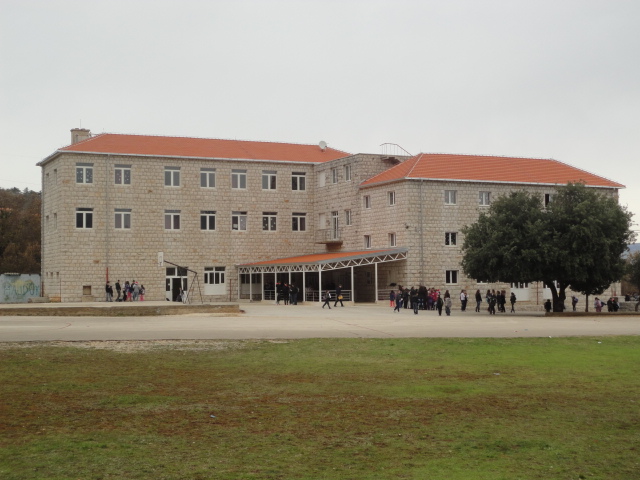 ŠKOLSKI KURIKULUM ZA 2017./2018.godinu UVOD               Temeljem članka 28. Zakona o odgoju i obrazovanju u osnovnoj i srednjoj školi (NN 87/2008)i na osnovu Nacionalnog okvirnog kurikuluma, Školski odbor Osnovne škole “Tin Ujević “Krivodol  na sjednici održanoj 29.09. 2017. godine, na prijedlog Učiteljskog vijeća i po razmatranju na sjednici Vijeća roditelja, donio je Školski kurikulum šk.god. 2017. / 2018. UVOD Nacionalni okvirni kurikulum temeljni je dokument koji na nacionalnoj razini donosi vrijednosti, opće ciljeve i načela odgoja i obrazovanja, koncepciju učenja i poučavanja, određuje odgojno - obrazovna postignuća na određenim stupnjevima učenikova razvoja.Nacionalni okvirni kurikulum razvojni je dokument otvoren za promjene i poboljšanja ovisno o potrebama i razvojnim težnjama na području odgoja i obrazovanja, a promjene će se temeljiti na rezultatima istraživanja i rezultatima vrednovanja.Nacionalni okvirini kurikulum temelj je za izradu svih ostalih kurikulumskih dokumenata. Osnova je za izradu školskog kurikuluma. Školski kurikulumpodrazumijeva sve sadržaje, procese, aktivnosti koji su usmjereni na ostvarivanje ciljeva i zadataka, obrazovanja kako bi promovirali intelektualni, osobni, društveni i fizički razvoj učenika.Školski kurikulum utvrđen je dugoročnim i kratkoročnim planom i programom škole kroz izbornu nastavu, izvannastavne i izvanškolske aktivonsti, te druge odgojno - obrazovne programe i projekte.Dostupan je na mrežnim stranicama škole svim učenicima, roditeljima i ostalim zainteresiranim za rad i život škole.Krivodol, rujan 2017.Š  K  O  L  S  K  I          K  U  R  I  K  U  L  U  Mšk. god. 2017. / 2018.Sadržaj  kurikuluma :Uvod Plan  i  program  rada  izborne  nastaveIzborna nastava  iz vjeronauka  I.-VIII.razredIzborna nastava francuski jezik  VIII.razredIzborna nastava iz informatike V.-VIII.razredIzborna nastava iz njemačkog jezika IV., V., VI. I VII. razredPlan  i  program rada  dodatne  nastaveDodatna nastava iz hrvatskog jezika Dodatna nastava iz engleskog jezikaDodatna nastava iz matematikeDodatna nastava iz povijestiDodatna nastava iz biologijeDodatna nasrtava iz geografijePlan  i  program  rada  dopunske  nastaveDopunska nastava hrvatskog jezikaDopunska nastava hrvatski j. / matematikaDopunska nastava iz engleskog jezikaDopunska nastava iz matematikeDopunska nastava iz fizikePlan  i  program  rada  izvannastavnih  aktivnostiDramsko – recitatorska grupaPjevački zborSportska sekcijaLikovna grupaLiterarna grupaRučni radoviMladi informatičariMladi povjesničariVjeronaučna sekcijaPrometMala kreativna scenaMali čitateljiVizualni identitet  školeMladi bioloziMladi geografiMali knjižničariIzvanučionična nastavaJednodnevni izlet –  Sinj – Knin ili Slapovi Krke – Visovac ( 1. – 4. r. )Posjet kazalištu,kinu ( 1. – 4. r. )Posjet mlinici ( 1. – 4. r. )Promet u naseljuStigla je jesenNaš okolišSnalaženje u prostoruPlan mjestaVode u zavičajuMoj zavičaj u prošlostiPrimorski kraj – Dalmatinska zagoraBiljke i životinje travnjakaBiljke i životinje u šumiBiljke I životinje u void i uz voduUpoznavanje zavičajaPosjet HNK Split (učenici 8-ih razreda)TravnjakSvjetski dan vodaPrimorsko listopadna šumaIstraživanje lokalne povijesti – posjet imotskoj tvrđavi TopanaJednodnevni izlet Zadar – Nin – PP Vransko jezeroJednodnevni izlet – Sinj (juahanje konja s posebnim terapeutskim učinkom na djecu s T u RStarim putevima – izlet učenika 8.-ih razreda na Kaoce ( Biokovo )Dvodnevni izletProjekti Dani kruha- Dani plodova zemljeSv. NikolaBožićUskrsMaškare Sjećanje na VukovarJesen,zima, proljeće, ljeto – pozdrav godišnjim dobimaKviz za poticanje čitanjaStari zanati ljudi u zavičajuTjedan knjigeUvjeti životaDan obiteljiDvadeset dana dobrotePiramida zdrave prehraneMala škola životnih vještinaDoručak je važanUpoznajmo slikarske velikaneRazmnožavanje biljaka (Afrička ljubica – razmnožavanje iz lista)Pjesme i price zaboravljenog vremenaMislim zelenoMoja prva knjigaMoje misto maloDan broja PIKrug i kružnica u prirodiPokrenimo zelene knjižniceObilježavanje Mjeseca hrvatske knjigeDan šarenih čarapaIspitivanje čitanja u 3. razreduHumanitarna akcija za opremanje PRORastimo u različitostiI Z B O R N A              N A S T A V AVjeronauk                                                                Informatika                   Njemački j.                    Francuski j.                 OŠ „Tin Ujević“ KrivodolIzborna nastava - Vjeronauk (1-8 razred) 2017./18.Kurikularna razradaVjeroučitelji: Slava Ćelić,  Branimir Poljak, Don Petar Čondić-Kapetanov,                       Fra Nedjeljko Čarapić, Josip Lasić      OŠ „Tin Ujević“ KrivodolIzborna nastava - Vjeronauk (1-8 razred) 2017./18.Kurikularna razradaVjeroučitelji: Slava Ćelić,  Branimir Poljak, Don Petar Čondić-Kapetanov,                       Fra Nedjeljko Čarapić, Josip Lasić InformatikeOsnovna škola „Tin Ujević“ KrivodolŠkolska godina:  2017./2018.Kurikulum za : Njemački jezik FRANCUSKI JEZIK  -  IZBORNA  NASTAVA D O D A T N A              N A S T A V APredmet            Broj  skupina       Broj  satitjednoHrvatski j.                       2                    2Engleski j.                       2                     2Matematika                 13                   13Povijest                            1                    1     Biologija                           1                   1Geografija                        1                   1 HRVATSKI JEZIKENGLESKI JEZIKMATEMATIKA – RAZREDNA NASTAVAMATEMATIKA – PREDMETNA NASTAVA Dodatna nastava iz povijesti   BiologijaGeografijaD O P U N S K A         N A S T A V APredmet        Broj  skupina          Broj  sati                                                                tjednoHrvatski j.                      5                          5                        Hrvatski  j.  /matematika                  6                           6           Matematika                 5                            5                               Engleski  j.                     2                           2                             Kemija                            1                          1                            DOPUNSKA NASTAVA – HRVATSKI JEZIKHrvatski jezik / matematikaMatematikaI  Z  V  A  N  N  A  S  T  A  V  N  E     A  K  T  I  V  N  O  S  T  I           Dramsko – recitatorska grupa            Pjevački zborSportska sekcijaLikovna grupaLiterarna grupaRučni radoviMladi informatičariMladi povjesničariVjeronaučna sekcijaPrometMala kreativna scenaMali čitateljiVizualni identitet  školeMladi biolozi            Mladi geografi            Mali knjižničariDramsko – recitatorska  grupaZBORSportska sekcijaLIKOVNA GRUPALITERARNA GRUPARUČNI RADOVIMladi informatičariMLADI POVJESNIČARIVJERONAUČNA  SEKCIJA Mala kreativna scena  VIZUALNI IDENTITET ŠKOLEPlanirani broj učenika: 10 – 15 učenikaPlanirani broj sati tjedno: 1Vremenik: utorkom 5. Školski satCiljevi: razvijanje estetskog senzibiliteta učenika,              razvijanje kritičkog stava prema vizualnim poticajima u okruženju,              razvijanje sposobnosti analize umjetničkog djela i vlastitog radaNamjena: oplemenjvanje prostora školske zgrade učeničkim radovima,                   obilježavanje  značajnih datuma u životu školeNositelji aktivnosti: učiteljica likovne kulture Sanja  Stipanović i učenici viših razredaNačin realizacije: uspjelije učeničke radove izlagati na panoima i u ostalim prostorima školske zgradeTroškovnik: 300 knNačin vrednovanja: praćenje reakcija učenika, roditelja i djelatnika škole na naš radMladi bioloziMladi geografiMali knjižničariIZVANUČINIČNA NASTAVAJednodnevni izlet –  Sinj – Knin ili Slapovi Krke – Visovac ( 1. – 4. r. )Posjet kazalištu,kinu ( 1. – 4. r. )        Posjet mlinici ( 1. – 4. r. )Promet u naseljuStigla je jesenNaš okolišSnalaženje u prostoruPlan mjestaVode u zavičajuMoj zavičaj u prošlostiPrimorski kraj – Dalmatinska zagoraBiljke i životinje travnjakaBiljke i životinje u šumiBiljke I životinje u void i uz voduUpoznavanje zavičajaPosjet HNK Split (učenici 8-ih razreda)TravnjakSvjetski dan vodaPrimorsko listopadna šumaIstraživanje lokalne povijesti – posjet imotskoj tvrđavi TopanaJednodnevni izlet Zadar – Nin – PP Vransko jezeroJednodnevni izlet – Sinj (jahanje konja s posebnim terapeutskim učinkom na djecu s T u RIzlet na Vrljiku PROStarim putevima – izlet učenika 8.-ih razreda na Kaoce ( Biokovo ) jednodnevni izletJednodnevni izletPrometJEDNODNEVNI IZLET: ZADAR – NIN – PP VRANSKO JEZEROPROJEKTIDani kruha- Dani plodova zemljeSv. NikolaBožićUskrsMaškare Sjećanje na VukovarJesen,zima, proljeće, ljeto – pozdrav godišnjim dobimaKviz za poticanje čitanjaStari zanati ljudi u zavičajuTjedan knjigeUvjeti životaDan obiteljiDvadeset dana dobrotePiramida zdrave prehraneMala škola životnih vještinaDoručak je važanUpoznajmo slikarske velikaneRazmnožavanje biljaka (Afrička ljubica – razmnožavanje iz lista)Pjesme i price zaboravljenog vremenaMislim zelenoMoja prva knjigaMoje misto maloDan broja PIKrug i kružnica u prirodiPokrenimo zelene knjižniceObilježavanje Mjeseca hrvatske knjigeDan šarenih čarapaIspitivanje čitanja u 3. razreduHumanitarna akcija za opremanje PRORastimo u različitostiObilježavanje Dana planete Zemlje  DANI  KRUHAKurikulum za NAZIV PREDMETAKRUG I KRUŽNICA U PRIRODIKurikulum za NAZIV PREDMETADAN ŠARENIH ČARAPAISPITIVANJE ČITANJA U 3. RAZREDU  PRO ( poseban razredni odjel )RASTIMO U RAZLIČITOSTIOBILJEŽAVANJE DANA PLANETE ZEMLJEPRIGODNI DATUMI   I   ŠKOLSKE PRIREDBE   OBILJEŽAVANJE PRIGODNIH DATUMA Cilj:  razvijati osjećaj za nematerijalne vrijednosti kod učenikaPredsjednik školskog odbora:                     Ravnatelj: Mirjana Matković                                        Marijo Karin                                                        NAZIV AKTIVNOSTI / PROGRAMA / PROJEKTAVjeronauk(1. razred)SVRHA (NAMJENA) AKTIVNOSTISustavno i što cjelovitije upoznavati katoličku vjeru u svim njezinim dimenzijama.CILJRazvijati temeljne općeljudske i vjerničke sposobnosti, te izgrađivati međusobno zajedništvo i ljubav.ZADATCIOmogućiti učenicima da pitanja o svom životu i svijetu promatraju u duhu vjere i kršćanske poruke.NOSITELJI AKTIVNOSTIVjeroučitelji:Slava Ćelić, Josip Lasić, Branimir Poljak,don Petar Čondić KapetanovKORISNICI AKTIVNOSTIVjeroučenici prvih razreda.NAČIN REALIZACIJE AKTIVNOSTI1. SADRŽAJI:    Naši vjeronaučni susreti.    Otkrivamo znakove Božje dobrote.    Ljudi i poslije smrti žive s Bogom.    Isusovo rođenje.    Isus susreće ljude.    Isusovo uskrsnuće.    Zajedno smo uvijek radosni.2. SOCIOLOŠKI OBLICI RADA:     - individualni rad    - frontalni rad    - rad u skupinama.3. METODE: usmeno izražavanje, glazbeno izražavanje, likovno izražavanje, molitveno izražavanje, opisivanje, slušanje, prepričavanje, zamišljanje.SURADNICIŽupnik, župni vikar, učitelji razredne nastave.VREMENIK AKTIVNOSTITijekom školske godine (70 sati - 2 sata tjedno).TROŠKOVNIK AKTIVNOSTI(Hamer-papir, papir i fotokopirni aparat imamo u školi.) NAČIN VREDNOVANJA I NAČIN KORIŠTENJA REZULTATA VREDNOVANJA- prema pravilniku o načinu praćenja i ocjenjivanja - usmeno i pismeno ispitivanje -vrjednovanje skupnog rada- vrjednovanje stvaralačkog izričajaNAZIV AKTIVNOSTI / PROGRAMA / PROJEKTAVjeronauk(2. razred)SVRHA (NAMJENA) AKTIVNOSTISustavno, što cjelovitije, dijaloški i ekumenski (na informativnoj i djelatnoj razini) upoznavanje katoličke vjere u svim njezinim bitnim dimenzijama zbog cjelovitog, općeljudskog i vjerničkog razvoja i rasta.CILJOsnažiti spoznaju da je Bog pozvao sve ljude na međusobnu ljubav i zajedništvo i da žive u skladu s tim pozivom.ZADATCI1. Osjećati radost zajedništva i prijateljstva s Bogom.2. Prepoznavati Božju ljubav u njegovim stvorenjima.3. Shvaćati važnost zajednice za ljudski i vjernički život.NOSITELJI AKTIVNOSTIVjeroučitelji:Slava Ćelić,Josip Lasić, don Petar Čondić KapetanovKORISNICI AKTIVNOSTIUčenici drugih razreda.NAČIN REALIZACIJE AKTIVNOSTI1. SADRŽAJI:    Ponovno smo zajedno.    Bog je čudesno stvorio svijet i ljude.    Isus – dar božji Zemlji i ljudima.    Isusovi prijatelji.    Život je lijep i težak.    Lijepo je kad braća žive zajedno.2. SOCIOLOŠKI OBLICI RADA: frontalni   rad; individualni rad; rad u skupinama; rad u paru.3. METODE: usmeno izlaganje, razgovor, usmeno izražavanje, likovno izražavanje, literarno izražavanje.SURADNICI U AKTIVNOSTIŽupnik, župni vikar, učitelji razredne nastave.VREMENIK AKTIVNOSTITijekom školske godine (70 školskih sati)TROŠKOVNIK(Hamer-papir, papir i fotokopirni aparat imamo u školi.) NAČIN VREDNOVANJA I NAČIN KORIŠTENJA REZULTATA VREDNOVANJA- prema pravilniku o načinu praćenja i ocjenjivanja - usmeno i pismeno ispitivanje -vrjednovanje skupnog rada- vrjednovanje stvaralačkog izričajaNAZIV AKTIVNOSTI / PROGRAMA / PROJEKTAVjeronauk(3. razred)SVRHA (NAMJENA) AKTIVNOSTISustavno, što cjelovitije, dijaloški i ekumenski upoznavanje katoličke vjere u svim njezinim bitnim dimenzijama zbog cjelovitog, općeljudskog i vjerničkog razvoja i rastaCILJUpoznati, prihvatiti i nasljedovati Isusa Krista kao navjestitelja Radosne vijesti čovjeku, jedinog i konačnog osloboditelja i spasitelja svih ljudi.ZADATCI1. Otkrivati važnost Božje blizine u našem životu.2. Doživljavati Isusa kao našeg osobnog Spasitelja.3. Naučiti širiti Kristov mir u našoj okolini.NOSITELJI AKTIVNOSTIVjeroučitelji:Slava Ćelić, don Petar Čondić Kapetanov, fra Nediljko Čarapić, KORISNICI AKTIVNOSTIUčenici trećeg razreda.NAČIN REALIZACIJE AKTIVNOSTI1. SADRŽAJI:    Bog , tajna našeg života.    Isus je s nama.    Bog je naš Spasitelj.    Bog je došao među ljude.    Isusov poziv na pomirenje.    U Euharistiji – Isus je među nama.2. SOCIOLOŠKI OBLICI RADA: frontalni   rad; individualni rad; rad u skupinama; rad u paru.3. METODE: usmeno izlaganje, razgovor, usmeno izražavanje, likovno izražavanje, literarno izražavanje, čitanje i rad na tekstu.SURADNICI Župnik, župni vikar, učitelji razredne nastave.TROŠKOVNIK AKTIVNOSTI(Hamer-papir, papir i fotokopirni aparat imamo u školi.) VREMENIK AKTIVNOSTITijekom školske godine (70 sati – 2 sata tjedno).NAČIN VREDNOVANJA I NAČIN KORIŠTENJA REZULTATA VREDNOVANJA- prema pravilniku o načinu praćenja i ocjenjivanja - usmeno i pismeno ispitivanje -vrjednovanje skupnog rada- vrjednovanje stvaralačkog izričajaNAZIV AKTIVNOSTI / PROGRAMA / PROJEKTAVjeronauk(4. razred)SVRHA (NAMJENA) AKTIVNOSTI1. Uočiti povezanost i uspostaviti međuodnos čovjeka i prirode.2. Osvijestiti potrebu očuvanja prirode kao Božjeg stvorenja i čovjekova okoliša.3. Shvatiti da priroda govori o Bogu kao njenom Stvoritelju.4. Upoznati važnost nastanka dekaloga za Židove i kršćane.5. Uočiti podjelu Dekaloga na odnose čovjek-Bog i čovjek-čovjek.CILJPoticati i usmjeravati učenike prihvaćanju škole i vjeronauka kao njihovog vlastita okruženja u kojem su prihvaćeni i voljeni, te u kojem mogu rasti izgrađujući svoje vlastite sposobnosti.ZADATCINaučiti odgovorno se odnositi prema prirodi i ljudima u svojoj blizini.NOSITELJI AKTIVNOSTIVjeroučitelji:Slava Ćelić,  don Petar Čondić Kapetanov, Branimir PoljakKORISNICI AKTIVNOSTIVjeroučenici četvrtih  razreda.NAČIN REALIZACIJE AKTIVNOSTI1. SADRŽAJI:    Zemlje je naša i Božja kuća.    S Bogom na putu života.    Božji nas glasnici zovu.    Isus je Sin Božji.    Na Isusovu putu – slijedimo njegovo djelo.2. SOCIOLOŠKI OBLICI RADA: frontalni   rad; individualni rad; rad u skupinama; rad u paru.3. METODE: usmeno izražavanje, literarno izražavanje, glazbeno izražavanje, likovno izražavanje, scensko izražavanje, izrada plakata.SURADNICI U AKTIVNOSTIŽupnik, župni vikar, učitelji razredne nastave.TROŠKOVNIK(Hamer-papir, papir i fotokopirni aparat imamo u školi.) VREMENIK AKTIVNOSTITijekom školske godine (70 sati – 2 sata tjedno)NAČIN VREDNOVANJA I NAČIN KORIŠTENJA REZULTATA VREDNOVANJA- prema pravilniku o načinu praćenja i ocjenjivanja - usmeno i pismeno ispitivanje -vrjednovanje skupnog rada- vrjednovanje stvaralačkog izričajaNAZIV AKTIVNOSTI / PROGRAMA / PROJEKTAVjeronauk(5. razred)SVRHA (NAMJENA) AKTIVNOSTISustavno, što cjelovitije, dijaloški i ekumenski (na informativnoj i djelatnoj razini) upoznavanje katoličke vjere u svim njezinim bitnim dimenzijama zbog cjelovitog, općeljudskog i vjerničkog razvoja i rasta.CILJUpoznati značenje povijesti spasenja i povijesti katoličke crkve koja izvršava kristov nalog evangelizacije i služenja na različitim područjima crkvenog i društvenog života u hrvatskom narodu i cijelom svijetu.ZADATCI1. Prepoznati važnost religije za čovjekov život.2. Upoznati se s nastankom i razvojem kršćanstva uz pomoć Biblijskih tekstova.3. Pitati se i pronaći odgovor kako i mi možemo konkretno doprinijeti širenju naše vjere.NOSITELJI AKTIVNOSTIVjeroučitelji:Slava ĆelićKORISNICI AKTIVNOSTIVjeroučenici petog razreda.NAČIN REALIZACIJE AKTIVNOSTI1. SADRŽAJI:   - Snaga zajedništva.   - Religija u životu čovjeka: Božji tragovi.   - Biblija: knjiga nad knjigama.   - Počeci biblijske povijesti/vjere.   - Bog u povijesti izabranog naroda:izraelski      kraljevi.   - Isus Krist – ostvaritelj novog svijeta.   - Život prvih kršćana. uloga sv. Petra i        sv.  Pavla u širenju Isusove poruke.   - Kršćani među nama: uzori vjere u         hrvatskom narodu.   - Čovjek se obraća Bogu molitvom i        pjesmom.2. SOCIOLOŠKI OBLICI RADA: frontalni   rad; individualni rad; rad u skupinama; rad u paru.3. METODE: usmeno izlaganje, razgovor, usmeno izražavanje, likovno izražavanje, literarno izražavanje, čitanje i rad na tekstu.SURADNICIŽupnik, župni vikar, profesori i nastavnici.VREMENIK AKTIVNOSTITijekom školske godine (70 sati – 2 sata tjedno)TROŠKOVNIK(Hamer-papir, papir i fotokopirni aparat imamo u školi.) NAČIN VREDNOVANJA I NAČIN KORIŠTENJA REZULTATA VREDNOVANJA- prema pravilniku o načinu praćenja i ocjenjivanja - usmeno i pismeno ispitivanje -vrjednovanje skupnog rada- vrjednovanje stvaralačkog izričajaNAZIV AKTIVNOSTI/PROGRAMA /PROJEKTAVjeronauk(6. razred)SVRHA (NAMJENA) AKTIVNOSTI-uočiti i ispravno protumačiti povezanost odgovornosti i slobode-razumjeti da prava sloboda podrazumijeva ljubav-prepoznati Boga kao izvor slobode-postići da učenici shvate kako Bog i kada daje zapovijedi to čini radi čovjekove slobode, a iz ljubavi-prepoznati Isusa koji oslobađa svakog čovjeka od okova grijeha i otvara mu mogućnost za razvoj samoga sebe kao osobeCILJ-pomoći u izgradnji i ostvarenju vjerničke i ljudske osobnosti učenika-pomoći im da izgrade zrelu i odgovornu savjest u odnosu prema sebi, drugima, svijetu i BoguZADATCI-razvijati osjećaj odgovornosti-poštivati slobodu drugoga-primjenjivati Božja pravila kako bismo živjeli u miru i ljubaviNOSITELJI AKTIVNOSTIVjeroučitelji:Slava ĆelićKORISNICI AKTIVNOSTIUčenici šestog razredaNAČIN REALIZACIJE AKTIVNOSTISADRŽAJIŽivjeti u miru i slobodiIz ropstva u slobodu-Bog vodi svoj narod kroz pustinjuCrkva-novi Božji narodCrkva kroz povijestSakramenti i kršćanska inicijacijaIsus Krist-naš Osloboditelj i SpasiteljCrkveni jezici i kulturaMarija u CrkviSOCIOLOŠKI OBLICI RADA-frontalni, -individualni, -u paru, -u grupiMETODE-predavačka-usmeno i pismeno izražavanje-glazbeno i likovno izražavanje-istraživanje-prezentiranje,…SURADNICI Župnik, župni vikar, profesori i nastavnici.VREMENIK AKTIVNOSTIDva sata tjedno tijekom školske godine.TROŠKOVNIK(Hamer-papir, papir i fotokopirni aparat imamo u školi.) NAČIN VREDNOVANJA I NAČIN KORIŠTENJA REZULTATA VREDNOVANJA- prema pravilniku o načinu praćenja i ocjenjivanja - usmeno i pismeno ispitivanje -vrjednovanje skupnog rada i stvaralačkog izričajaNAZIV AKTIVNOSTI/PROGRAMA /PROJEKTAVjeronauk(7. razred)SVRHA (NAMJENA) AKTIVNOSTI-upoznavanje katoličke vjere u svim njezinim bitnim dimenzijama radi cjelovitog općeljudskog vjerničkog razvoja i rastaCILJ-izgrađivati i ostvarivati zrelu ljudsku i vjerničku osobnostZADATCI-shvaćati i uvažavati vjeru kao važan dio čovjekovog života-uočavati važnost Božjeg poziva na zajedništvo-otvarati se istinskim evanđeoskim vrijednostimaNOSITELJI AKTIVNOSTIVjeroučitelji: Slava ĆelićKORISNICI AKTIVNOSTIUčenici sedmog razredaNAČIN REALIZACIJE AKTIVNOSTISADRŽAJIUpoznajmo i izgradimo vlastitu osobnostDekalog-pravila za život u ljubavi i slobodiŽidovski narod i vjeraDa svi budu jednoPotreba pomirenja i oproštenjaTajna smrti i kršćanska vjera u vječni životSOCIOLOŠKI OBLICI RADA-frontalni, -individualni, -u paru,-u grupiMETODE-predavačka, -usmeno i pismeno izražavanje,-glazbeno i likovno izražavanje,-istraživanje, -prezentiranje,…SURADNICIŽupnik, župni vikar, profesori i nastavnici.VREMENIK AKTIVNOSTIDva sata tjedno tijekom školske godine.TROŠKOVNIK(Hamer-papir, papir i fotokopirni aparat imamo u školi.) NAČIN VREDNOVANJA I NAČIN KORIŠTENJA REZULTATA VREDNOVANJA- prema pravilniku o načinu praćenja i ocjenjivanja - usmeno i pismeno ispitivanje -vrjednovanje skupnog rada- vrjednovanje stvaralačkog izričaja- vrjednovanje prezentacijeNAZIV AKTIVNOSTI/PROGRAMA /PROJEKTAVjeronauk(8. razred)SVRHA (NAMJENA) AKTIVNOSTIUčenici otkrivaju i vježbaju osnovne oblike kršćanskog života kao istinske i prave mogućnosti cjelovita ostvarenja vlastitog životaCILJ-pomoći u izgradnji i ostvarenju ljudske i vjerničke osobnosti učenika-pomoći učenicima da izgrade zrelu i odgovornu savjest u odnosu prema sebi, drugima, svijetu i BoguZADATCI-naučiti se zrelo odnositi prema sebi i drugima-razvijati duh prijateljstva-naučiti da je čovjek po svojoj naravi religiozno biće-naučiti cijeniti naše kršćanske korijene-shvatiti važnost sakramenata u vjerničkom životuNOSITELJI AKTIVNOSTIVjeroučitelji:Branimir PoljikaKORISNICI AKTIVNOSTIUčenici osmog razredaNAČIN REALIZACIJE AKTIVNOSTISADRŽAJIUpoznajmo i izgradimo vlastiti životČovjekovo traganje za živim BogomTajna svijeta i čovjeka u svjetlu BiblijeBožja dobrota i ljubav prema grešnicimaKatolička Crkva i kršćanstvo u HrvataPotvrda-snaga kršćanskog poslanjaBiti kršćanin u Crkvi i u društvuSOCIOLOŠKI OBLICI RADA-frontalni, -individualni, -u paru, -u grupiMETODE-predavačka, -usmeno i pismeno izražavanje,-glazbeno i likovno izražavanje, -istraživanje,-prezentiranje,…SURADNICIŽupnik, župni vikar, profesori i nastavnici.VREMENIK AKTIVNOSTIDva sata tjedno tijekom školske godine.TROŠKOVNIK(Hamer-papir, papir i fotokopirni aparat imamo u školi.) NAČIN VREDNOVANJA I NAČIN KORIŠTENJA REZULTATA VREDNOVANJA- prema pravilniku o načinu praćenja i ocjenjivanja - usmeno i pismeno ispitivanje -vrjednovanje skupnog rada- vrjednovanje stvaralačkog izričajaNAZIV AKTIVNOSTI / PROGRAMA / PROJEKTAVjeronauk(1. razred)SVRHA (NAMJENA) AKTIVNOSTISustavno i što cjelovitije upoznavati katoličku vjeru u svim njezinim dimenzijama.CILJRazvijati temeljne općeljudske i vjerničke sposobnosti, te izgrađivati međusobno zajedništvo i ljubav.ZADATCIOmogućiti učenicima da pitanja o svom životu i svijetu promatraju u duhu vjere i kršćanske poruke.NOSITELJI AKTIVNOSTIVjeroučitelji:Slava Ćelić, Josip Lasić, Branimir Poljak,don Petar Čondić KapetanovKORISNICI AKTIVNOSTIVjeroučenici prvih razreda.NAČIN REALIZACIJE AKTIVNOSTI1. SADRŽAJI:    Naši vjeronaučni susreti.    Otkrivamo znakove Božje dobrote.    Ljudi i poslije smrti žive s Bogom.    Isusovo rođenje.    Isus susreće ljude.    Isusovo uskrsnuće.    Zajedno smo uvijek radosni.2. SOCIOLOŠKI OBLICI RADA:     - individualni rad    - frontalni rad    - rad u skupinama.3. METODE: usmeno izražavanje, glazbeno izražavanje, likovno izražavanje, molitveno izražavanje, opisivanje, slušanje, prepričavanje, zamišljanje.SURADNICIŽupnik, župni vikar, učitelji razredne nastave.VREMENIK AKTIVNOSTITijekom školske godine (70 sati - 2 sata tjedno).TROŠKOVNIK AKTIVNOSTI(Hamer-papir, papir i fotokopirni aparat imamo u školi.) NAČIN VREDNOVANJA I NAČIN KORIŠTENJA REZULTATA VREDNOVANJA- prema pravilniku o načinu praćenja i ocjenjivanja - usmeno i pismeno ispitivanje -vrjednovanje skupnog rada- vrjednovanje stvaralačkog izričajaNAZIV AKTIVNOSTI / PROGRAMA / PROJEKTAVjeronauk(2. razred)SVRHA (NAMJENA) AKTIVNOSTISustavno, što cjelovitije, dijaloški i ekumenski (na informativnoj i djelatnoj razini) upoznavanje katoličke vjere u svim njezinim bitnim dimenzijama zbog cjelovitog, općeljudskog i vjerničkog razvoja i rasta.CILJOsnažiti spoznaju da je Bog pozvao sve ljude na međusobnu ljubav i zajedništvo i da žive u skladu s tim pozivom.ZADATCI1. Osjećati radost zajedništva i prijateljstva s Bogom.2. Prepoznavati Božju ljubav u njegovim stvorenjima.3. Shvaćati važnost zajednice za ljudski i vjernički život.NOSITELJI AKTIVNOSTIVjeroučitelji:Slava Ćelić,Josip Lasić, don Petar Čondić KapetanovKORISNICI AKTIVNOSTIUčenici drugih razreda.NAČIN REALIZACIJE AKTIVNOSTI1. SADRŽAJI:    Ponovno smo zajedno.    Bog je čudesno stvorio svijet i ljude.    Isus – dar božji Zemlji i ljudima.    Isusovi prijatelji.    Život je lijep i težak.    Lijepo je kad braća žive zajedno.2. SOCIOLOŠKI OBLICI RADA: frontalni   rad; individualni rad; rad u skupinama; rad u paru.3. METODE: usmeno izlaganje, razgovor, usmeno izražavanje, likovno izražavanje, literarno izražavanje.SURADNICI U AKTIVNOSTIŽupnik, župni vikar, učitelji razredne nastave.VREMENIK AKTIVNOSTITijekom školske godine (70 školskih sati)TROŠKOVNIK(Hamer-papir, papir i fotokopirni aparat imamo u školi.) NAČIN VREDNOVANJA I NAČIN KORIŠTENJA REZULTATA VREDNOVANJA- prema pravilniku o načinu praćenja i ocjenjivanja - usmeno i pismeno ispitivanje -vrjednovanje skupnog rada- vrjednovanje stvaralačkog izričajaNAZIV AKTIVNOSTI / PROGRAMA / PROJEKTAVjeronauk(3. razred)SVRHA (NAMJENA) AKTIVNOSTISustavno, što cjelovitije, dijaloški i ekumenski upoznavanje katoličke vjere u svim njezinim bitnim dimenzijama zbog cjelovitog, općeljudskog i vjerničkog razvoja i rastaCILJUpoznati, prihvatiti i nasljedovati Isusa Krista kao navjestitelja Radosne vijesti čovjeku, jedinog i konačnog osloboditelja i spasitelja svih ljudi.ZADATCI1. Otkrivati važnost Božje blizine u našem životu.2. Doživljavati Isusa kao našeg osobnog Spasitelja.3. Naučiti širiti Kristov mir u našoj okolini.NOSITELJI AKTIVNOSTIVjeroučitelji:Slava Ćelić, don Petar Čondić Kapetanov, fra Nediljko Čarapić, KORISNICI AKTIVNOSTIUčenici trećeg razreda.NAČIN REALIZACIJE AKTIVNOSTI1. SADRŽAJI:    Bog , tajna našeg života.    Isus je s nama.    Bog je naš Spasitelj.    Bog je došao među ljude.    Isusov poziv na pomirenje.    U Euharistiji – Isus je među nama.2. SOCIOLOŠKI OBLICI RADA: frontalni   rad; individualni rad; rad u skupinama; rad u paru.3. METODE: usmeno izlaganje, razgovor, usmeno izražavanje, likovno izražavanje, literarno izražavanje, čitanje i rad na tekstu.SURADNICI Župnik, župni vikar, učitelji razredne nastave.TROŠKOVNIK AKTIVNOSTI(Hamer-papir, papir i fotokopirni aparat imamo u školi.) VREMENIK AKTIVNOSTITijekom školske godine (70 sati – 2 sata tjedno).NAČIN VREDNOVANJA I NAČIN KORIŠTENJA REZULTATA VREDNOVANJA- prema pravilniku o načinu praćenja i ocjenjivanja - usmeno i pismeno ispitivanje -vrjednovanje skupnog rada- vrjednovanje stvaralačkog izričajaNAZIV AKTIVNOSTI / PROGRAMA / PROJEKTAVjeronauk(4. razred)SVRHA (NAMJENA) AKTIVNOSTI1. Uočiti povezanost i uspostaviti međuodnos čovjeka i prirode.2. Osvijestiti potrebu očuvanja prirode kao Božjeg stvorenja i čovjekova okoliša.3. Shvatiti da priroda govori o Bogu kao njenom Stvoritelju.4. Upoznati važnost nastanka dekaloga za Židove i kršćane.5. Uočiti podjelu Dekaloga na odnose čovjek-Bog i čovjek-čovjek.CILJPoticati i usmjeravati učenike prihvaćanju škole i vjeronauka kao njihovog vlastita okruženja u kojem su prihvaćeni i voljeni, te u kojem mogu rasti izgrađujući svoje vlastite sposobnosti.ZADATCINaučiti odgovorno se odnositi prema prirodi i ljudima u svojoj blizini.NOSITELJI AKTIVNOSTIVjeroučitelji:Slava Ćelić,  don Petar Čondić Kapetanov, Branimir PoljakKORISNICI AKTIVNOSTIVjeroučenici četvrtih  razreda.NAČIN REALIZACIJE AKTIVNOSTI1. SADRŽAJI:    Zemlje je naša i Božja kuća.    S Bogom na putu života.    Božji nas glasnici zovu.    Isus je Sin Božji.    Na Isusovu putu – slijedimo njegovo djelo.2. SOCIOLOŠKI OBLICI RADA: frontalni   rad; individualni rad; rad u skupinama; rad u paru.3. METODE: usmeno izražavanje, literarno izražavanje, glazbeno izražavanje, likovno izražavanje, scensko izražavanje, izrada plakata.SURADNICI U AKTIVNOSTIŽupnik, župni vikar, učitelji razredne nastave.TROŠKOVNIK(Hamer-papir, papir i fotokopirni aparat imamo u školi.) VREMENIK AKTIVNOSTITijekom školske godine (70 sati – 2 sata tjedno)NAČIN VREDNOVANJA I NAČIN KORIŠTENJA REZULTATA VREDNOVANJA- prema pravilniku o načinu praćenja i ocjenjivanja - usmeno i pismeno ispitivanje -vrjednovanje skupnog rada- vrjednovanje stvaralačkog izričajaNAZIV AKTIVNOSTI / PROGRAMA / PROJEKTAVjeronauk(5. razred)SVRHA (NAMJENA) AKTIVNOSTISustavno, što cjelovitije, dijaloški i ekumenski (na informativnoj i djelatnoj razini) upoznavanje katoličke vjere u svim njezinim bitnim dimenzijama zbog cjelovitog, općeljudskog i vjerničkog razvoja i rasta.CILJUpoznati značenje povijesti spasenja i povijesti katoličke crkve koja izvršava kristov nalog evangelizacije i služenja na različitim područjima crkvenog i društvenog života u hrvatskom narodu i cijelom svijetu.ZADATCI1. Prepoznati važnost religije za čovjekov život.2. Upoznati se s nastankom i razvojem kršćanstva uz pomoć Biblijskih tekstova.3. Pitati se i pronaći odgovor kako i mi možemo konkretno doprinijeti širenju naše vjere.NOSITELJI AKTIVNOSTIVjeroučitelji:Slava ĆelićKORISNICI AKTIVNOSTIVjeroučenici petog razreda.NAČIN REALIZACIJE AKTIVNOSTI1. SADRŽAJI:   - Snaga zajedništva.   - Religija u životu čovjeka: Božji tragovi.   - Biblija: knjiga nad knjigama.   - Počeci biblijske povijesti/vjere.   - Bog u povijesti izabranog naroda:izraelski      kraljevi.   - Isus Krist – ostvaritelj novog svijeta.   - Život prvih kršćana. uloga sv. Petra i        sv.  Pavla u širenju Isusove poruke.   - Kršćani među nama: uzori vjere u         hrvatskom narodu.   - Čovjek se obraća Bogu molitvom i        pjesmom.2. SOCIOLOŠKI OBLICI RADA: frontalni   rad; individualni rad; rad u skupinama; rad u paru.3. METODE: usmeno izlaganje, razgovor, usmeno izražavanje, likovno izražavanje, literarno izražavanje, čitanje i rad na tekstu.SURADNICIŽupnik, župni vikar, profesori i nastavnici.VREMENIK AKTIVNOSTITijekom školske godine (70 sati – 2 sata tjedno)TROŠKOVNIK(Hamer-papir, papir i fotokopirni aparat imamo u školi.) NAČIN VREDNOVANJA I NAČIN KORIŠTENJA REZULTATA VREDNOVANJA- prema pravilniku o načinu praćenja i ocjenjivanja - usmeno i pismeno ispitivanje -vrjednovanje skupnog rada- vrjednovanje stvaralačkog izričajaNAZIV AKTIVNOSTI/PROGRAMA /PROJEKTAVjeronauk(6. razred)SVRHA (NAMJENA) AKTIVNOSTI-uočiti i ispravno protumačiti povezanost odgovornosti i slobode-razumjeti da prava sloboda podrazumijeva ljubav-prepoznati Boga kao izvor slobode-postići da učenici shvate kako Bog i kada daje zapovijedi to čini radi čovjekove slobode, a iz ljubavi-prepoznati Isusa koji oslobađa svakog čovjeka od okova grijeha i otvara mu mogućnost za razvoj samoga sebe kao osobeCILJ-pomoći u izgradnji i ostvarenju vjerničke i ljudske osobnosti učenika-pomoći im da izgrade zrelu i odgovornu savjest u odnosu prema sebi, drugima, svijetu i BoguZADATCI-razvijati osjećaj odgovornosti-poštivati slobodu drugoga-primjenjivati Božja pravila kako bismo živjeli u miru i ljubaviNOSITELJI AKTIVNOSTIVjeroučitelji:Slava ĆelićKORISNICI AKTIVNOSTIUčenici šestog razredaNAČIN REALIZACIJE AKTIVNOSTISADRŽAJIŽivjeti u miru i slobodiIz ropstva u slobodu-Bog vodi svoj narod kroz pustinjuCrkva-novi Božji narodCrkva kroz povijestSakramenti i kršćanska inicijacijaIsus Krist-naš Osloboditelj i SpasiteljCrkveni jezici i kulturaMarija u CrkviSOCIOLOŠKI OBLICI RADA-frontalni, -individualni, -u paru, -u grupiMETODE-predavačka-usmeno i pismeno izražavanje-glazbeno i likovno izražavanje-istraživanje-prezentiranje,…SURADNICI Župnik, župni vikar, profesori i nastavnici.VREMENIK AKTIVNOSTIDva sata tjedno tijekom školske godine.TROŠKOVNIK(Hamer-papir, papir i fotokopirni aparat imamo u školi.) NAČIN VREDNOVANJA I NAČIN KORIŠTENJA REZULTATA VREDNOVANJA- prema pravilniku o načinu praćenja i ocjenjivanja - usmeno i pismeno ispitivanje -vrjednovanje skupnog rada i stvaralačkog izričajaNAZIV AKTIVNOSTI/PROGRAMA /PROJEKTAVjeronauk(7. razred)SVRHA (NAMJENA) AKTIVNOSTI-upoznavanje katoličke vjere u svim njezinim bitnim dimenzijama radi cjelovitog općeljudskog vjerničkog razvoja i rastaCILJ-izgrađivati i ostvarivati zrelu ljudsku i vjerničku osobnostZADATCI-shvaćati i uvažavati vjeru kao važan dio čovjekovog života-uočavati važnost Božjeg poziva na zajedništvo-otvarati se istinskim evanđeoskim vrijednostimaNOSITELJI AKTIVNOSTIVjeroučitelji: Slava ĆelićKORISNICI AKTIVNOSTIUčenici sedmog razredaNAČIN REALIZACIJE AKTIVNOSTISADRŽAJIUpoznajmo i izgradimo vlastitu osobnostDekalog-pravila za život u ljubavi i slobodiŽidovski narod i vjeraDa svi budu jednoPotreba pomirenja i oproštenjaTajna smrti i kršćanska vjera u vječni životSOCIOLOŠKI OBLICI RADA-frontalni, -individualni, -u paru,-u grupiMETODE-predavačka, -usmeno i pismeno izražavanje,-glazbeno i likovno izražavanje,-istraživanje, -prezentiranje,…SURADNICIŽupnik, župni vikar, profesori i nastavnici.VREMENIK AKTIVNOSTIDva sata tjedno tijekom školske godine.TROŠKOVNIK(Hamer-papir, papir i fotokopirni aparat imamo u školi.) NAČIN VREDNOVANJA I NAČIN KORIŠTENJA REZULTATA VREDNOVANJA- prema pravilniku o načinu praćenja i ocjenjivanja - usmeno i pismeno ispitivanje -vrjednovanje skupnog rada- vrjednovanje stvaralačkog izričaja- vrjednovanje prezentacijeNAZIV AKTIVNOSTI/PROGRAMA /PROJEKTAVjeronauk(8. razred)SVRHA (NAMJENA) AKTIVNOSTIUčenici otkrivaju i vježbaju osnovne oblike kršćanskog života kao istinske i prave mogućnosti cjelovita ostvarenja vlastitog životaCILJ-pomoći u izgradnji i ostvarenju ljudske i vjerničke osobnosti učenika-pomoći učenicima da izgrade zrelu i odgovornu savjest u odnosu prema sebi, drugima, svijetu i BoguZADATCI-naučiti se zrelo odnositi prema sebi i drugima-razvijati duh prijateljstva-naučiti da je čovjek po svojoj naravi religiozno biće-naučiti cijeniti naše kršćanske korijene-shvatiti važnost sakramenata u vjerničkom životuNOSITELJI AKTIVNOSTIVjeroučitelji:Branimir PoljikaKORISNICI AKTIVNOSTIUčenici osmog razredaNAČIN REALIZACIJE AKTIVNOSTISADRŽAJIUpoznajmo i izgradimo vlastiti životČovjekovo traganje za živim BogomTajna svijeta i čovjeka u svjetlu BiblijeBožja dobrota i ljubav prema grešnicimaKatolička Crkva i kršćanstvo u HrvataPotvrda-snaga kršćanskog poslanjaBiti kršćanin u Crkvi i u društvuSOCIOLOŠKI OBLICI RADA-frontalni, -individualni, -u paru, -u grupiMETODE-predavačka, -usmeno i pismeno izražavanje,-glazbeno i likovno izražavanje, -istraživanje,-prezentiranje,…SURADNICIŽupnik, župni vikar, profesori i nastavnici.VREMENIK AKTIVNOSTIDva sata tjedno tijekom školske godine.TROŠKOVNIK(Hamer-papir, papir i fotokopirni aparat imamo u školi.) NAČIN VREDNOVANJA I NAČIN KORIŠTENJA REZULTATA VREDNOVANJA- prema pravilniku o načinu praćenja i ocjenjivanja - usmeno i pismeno ispitivanje -vrjednovanje skupnog rada- vrjednovanje stvaralačkog izričajaAktivnost Informatika – 5. a, bIme i prezime voditeljaKrešimir DodigNositelji aktivnostiUčenici i učitelj informatikeCiljevi programaStjecanje informatičke pismenosti, temeljnih znanja i vještina za samostalno služenje računalom i stvaranje osnova za nadogradnju u daljnjem školovanjuNamjena programaKorištenje stečenih znanja i vještina u svakodnevnom životu za:lakše razumijevanje nastavnog gradivabrže i kvalitetnije rješavanje postavljenih zadatakaproširivanje znanjakomunikaciju i zabavuNačin realizacijeU informatičkoj učionici 2 sata tjedno. Primjenjujući različite metode poučavanja i učenja.Vremenik aktivnostiŠkolska godina 2017./2018., 70 satiTroškovnik aktivnostiPapir, CD, DVD, TonerStručno usavršavanje učiteljaTroškovi održavanja učioniceNačin vrednovanjaOpisno i brojčano vrednovanje postignuća učenika u skladu s rezultatima, ciljevima, zadaćama i sadržajima.Aktivnost Informatika – 6. a, bIme i prezime voditeljaKrešimir DodigNositelji aktivnostiUčenici i učitelj informatikeCiljevi programaStjecanje informatičke pismenosti, temeljnih znanja i vještina za samostalno služenje računalom i stvaranje osnova za nadogradnju u daljnjem školovanjuNamjena programaKorištenje stečenih znanja i vještina u svakodnevnom životu za:lakše razumijevanje nastavnog gradivabrže i kvalitetnije rješavanje postavljenih zadatakaproširivanje znanjakomunikaciju i zabavuNačin realizacijeU informatičkoj učionici 2 sata tjedno. Primjenjujući različite metode poučavanja i učenja.Vremenik aktivnostiŠkolska godina 2017./2018., 70 satiTroškovnik aktivnostiPapir, CD, DVD, TonerStručno usavršavanje učiteljaTroškovi održavanja učioniceNačin vrednovanjaOpisno i brojčano vrednovanje postignuća učenika u skladu s rezultatima, ciljevima, zadaćama i sadržajima.Aktivnost Informatika – 7. a, bIme i prezime voditeljaKrešimir DodigNositelji aktivnostiUčenici i učitelj informatikeCiljevi programaStjecanje informatičke pismenosti, temeljnih znanja i vještina za samostalno služenje računalom i stvaranje osnova za nadogradnju u daljnjem školovanjuNamjena programaKorištenje stečenih znanja i vještina u svakodnevnom životu za:lakše razumijevanje nastavnog gradivabrže i kvalitetnije rješavanje postavljenih zadatakaproširivanje znanjakomunikaciju i zabavuNačin realizacijeU informatičkoj učionici 2 sata tjedno. Primjenjujući različite metode poučavanja i učenja.Vremenik aktivnostiŠkolska godina 2017./2018., 70 satiTroškovnik aktivnostiPapir, CD, DVD, TonerStručno usavršavanje učiteljaTroškovi održavanja učioniceNačin vrednovanjaOpisno i brojčano vrednovanje postignuća učenika u skladu s rezultatima, ciljevima, zadaćama i sadržajima.Aktivnost Informatika – 8. a, bIme i prezime voditeljaKrešimir DodigNositelji aktivnostiUčenici i učitelj informatikeCiljevi programaStjecanje informatičke pismenosti, temeljnih znanja i vještina za samostalno služenje računalom i stvaranje osnova za nadogradnju u daljnjem školovanjuNamjena programaKorištenje stečenih znanja i vještina u svakodnevnom životu za:lakše razumijevanje nastavnog gradivabrže i kvalitetnije rješavanje postavljenih zadatakaproširivanje znanjakomunikaciju i zabavuNačin realizacijeU informatičkoj učionici 2 sata tjedno. Primjenjujući različite metode poučavanja i učenja.Vremenik aktivnostiŠkolska godina 2017./2018., 70 satiTroškovnik aktivnostiPapir, CD, DVD, TonerStručno usavršavanje učiteljaTroškovi održavanja učioniceNačin vrednovanjaOpisno i brojčano vrednovanje postignuća učenika u skladu s rezultatima, ciljevima, zadaćama i sadržajima.Aktivnost Njemački jezik (izborni predmet)Ime i prezime voditeljaKristina GudeljNositelji aktivnostiUčiteljica njemačkog jezika, učenici 4.-7. razredaCiljevi programaUsvajanje osnovnih znanja njemačkog jezika te razvoj komunikacije putem aktivne uporabe u svakodnevnim situacijama. Osposobljavanje i motivacija učenika za daljnje učenje njemačkog jezika te ukazivanje na svrhu učenja stranog jezika. Razvijanje znanja o kulturi i civilizaciji njemačkog govornog područja. Razvijanje kreativnosti putem igre, crteža, pjesme...Namjena programaUsvajanje osnovnih znanja njemačkog jezika, razvoj govorne produkcije putem aktivne uporabe u svakodnevnom životu. Razvoj motivacije učenika spram daljnjeg učenja njemačkog jezika te razvoj motivacije za upoznavanjem kulture, običaja i ostalih značajki njemačkog govornog područja.Način realizacijePismeni i usmeni zadaci, obrada kratkih tekstova i gramatike (metodom razgovora, usmenog izlaganja, čitanja, rada na tekstu, pisanja, pokazivanja, slušanja), izrada prigodnih plakata, obrada pjesmica.Vremenik aktivnostiŠkolska godina 2017. / 2018. , od rujna do lipnja.Troškovnik aktivnosti/Način vrednovanjaSustavno praćenje i bilježenje zapažanja učenikovih postignuća i uspjeha, interesa, motivacija i sposobnosti u ostvarivanju izbornih sadržaja.
 Usmene provjere razumijevanja te aktivne uporabe njemačkog jezika (osnovna komunikacija). Kratke provjere sposobnosti pisanog izražavanja.Izborna nastavaFrancuski jezikFrancuski jezikFrancuski jezikVoditeljica – Tihana MatokovićVoditeljica – Tihana MatokovićVoditeljica – Tihana MatokovićRazred8.Broj   uč.1CiljUsvajanje nastavnog sadržaja predviđenog planom i programomUsvajanje nastavnog sadržaja predviđenog planom i programomUsvajanje nastavnog sadržaja predviđenog planom i programomUsvajanje nastavnog sadržaja predviđenog planom i programomUsvajanje nastavnog sadržaja predviđenog planom i programomUsvajanje nastavnog sadržaja predviđenog planom i programomNamjenaPriprema učenika za samostalno snalaženje i služenje stranim jezikomPriprema učenika za samostalno snalaženje i služenje stranim jezikomPriprema učenika za samostalno snalaženje i služenje stranim jezikomPriprema učenika za samostalno snalaženje i služenje stranim jezikomPriprema učenika za samostalno snalaženje i služenje stranim jezikomPriprema učenika za samostalno snalaženje i služenje stranim jezikomNositeljiUčiteljica francuskog jezika    Tihana Matoković   i učeniciUčiteljica francuskog jezika    Tihana Matoković   i učeniciUčiteljica francuskog jezika    Tihana Matoković   i učeniciUčiteljica francuskog jezika    Tihana Matoković   i učeniciUčiteljica francuskog jezika    Tihana Matoković   i učeniciUčiteljica francuskog jezika    Tihana Matoković   i učeniciVremenikŠkolska godina 2017./2018.Školska godina 2017./2018.Školska godina 2017./2018.Školska godina 2017./2018.Školska godina 2017./2018.Školska godina 2017./2018.Troškovnikpotreban materijalFotokopirni papir, troškovi fotokopiranja, drvene boje, pribadače, kolaž, kreda u boji, flomasteri, škare, ljepiloFotokopirni papir, troškovi fotokopiranja, drvene boje, pribadače, kolaž, kreda u boji, flomasteri, škare, ljepiloFotokopirni papir, troškovi fotokopiranja, drvene boje, pribadače, kolaž, kreda u boji, flomasteri, škare, ljepiloFotokopirni papir, troškovi fotokopiranja, drvene boje, pribadače, kolaž, kreda u boji, flomasteri, škare, ljepiloFotokopirni papir, troškovi fotokopiranja, drvene boje, pribadače, kolaž, kreda u boji, flomasteri, škare, ljepiloFotokopirni papir, troškovi fotokopiranja, drvene boje, pribadače, kolaž, kreda u boji, flomasteri, škare, ljepiloNačin realizacijePrema planu i programuPrema planu i programuPrema planu i programuPrema planu i programuPrema planu i programuPrema planu i programuNačin vrednovanjaOstvarenost planiranogUspjeh učenikaBrojnost učenika na izbornoj nastaviRedovitost dolaženja na nastavuOstvarenost planiranogUspjeh učenikaBrojnost učenika na izbornoj nastaviRedovitost dolaženja na nastavuOstvarenost planiranogUspjeh učenikaBrojnost učenika na izbornoj nastaviRedovitost dolaženja na nastavuOstvarenost planiranogUspjeh učenikaBrojnost učenika na izbornoj nastaviRedovitost dolaženja na nastavuOstvarenost planiranogUspjeh učenikaBrojnost učenika na izbornoj nastaviRedovitost dolaženja na nastavuOstvarenost planiranogUspjeh učenikaBrojnost učenika na izbornoj nastaviRedovitost dolaženja na nastavuAktivnost Dodatna nastava – 7. i 8. razredIme i prezime voditeljaMarija MatkovićAnita BušićNositelji aktivnostiUčiteljice i učeniciCiljevi programaPrepoznavanje darovitih učenika i njihovo osposobljavanje za jezičnu komunikaciju i razvijanje kreativnosti.Namjena programaDodatno osposobiti učenike u poznavanju hrvatskoga jezika i književnosti, sudjelovanje na natjecanjima i kreiranju školskog lista. Razvijanje ljubavi prema književnosti.Način realizacijeIstraživanja, samostalni i grupni rad na zadatcima i projektima uz individualan pristup.Vremenik aktivnostiTijekom školske godine, 1 sat tjedno.Troškovnik aktivnostiPapir, pisaći pribor, Internet, putni troškovi.Način vrednovanjaOpisne bilješke o interesima i aktivnostima učenika te dobre ocjene.Aktivnost Dodatna nastavaIme i prezime voditeljiceJelena Madunić - BorovićNositelji aktivnostiUčiteljica i učenici sedmih razreda ( 5-7 učenika i učenica)Ciljevi programaUsvajanje sadržaja vezanih kulturu i civilizaciju zemalja engleskog govornog područja te jezično-gramatičkih pojmova predviđenih za sedmu godinu učenja stranog jezika te njihova primjena (Present Simple i Continuous, Past Simple i Continuous, Future Tense, Present Perfect; 1st conditional, Possessive case, comparison of adjectives, Countable and uncountable nouns, Some/ any, Relative pronouns čitanje, slušanje, govorenje i pisanje s razumijevanjem)Namjena programaProširivanje usvajanja nastavnih sadržaja kojeg učenici usvajaju tijekom redovne nastave, a zbog Način realizacijeIndividualni rad, rad u parovima, grupni rad; metode čitanja, pisanja i slušanja s razumijevanjem; audio-vizualna metoda, kartice sa slikama, igreVremenik aktivnostiPonedjeljkom sedmi školski sat tijekom školske godine 2017./2018.Troškovnik aktivnostiNovac potreban za papir i slikeNačin vrednovanjaProvjere znanja tijekom školske godine na redovnoj nastavi te ostvarivanje vrlo dobrog/ odličnog uspjeha na kraju školske godineAktivnost Dodatna nastava u 8. razreduIme i prezime voditeljaSanja PeračićPlanirani broj učenika6Planirani broj sati1 sat tjednoNositelji aktivnostiUčenici i učiteljicaCiljevi programaProširivanje znanja stečenog tijekom redovne nastave,priprema učenika za natjecanje iz engleskog jezika, utvrđivanje i proširivanje znanja gramatike, usvojiti dodatne sadržaje o kulturi i civilizaciji zemalja engleskog govornog područja.Namjena programaPripremiti učenike za natjecanje iz engleskog jezika, proširiti znanja i spoznaje te zainteresirati učenike za učenje engleskog jezika, osvijestiti ih za važnost učenja stranog jezika.Način realizacijeNastava se realizira  u učionici stranog jezika. U radu se koriste razne metode rada. Učenici će uglavnom raditi individualno te će se koristiti raznim nastavnim sredstvima i pomagalima. Radit će i plakate vezane uz teme koje se obrađuju u redovnoj nastavi ( rad u paru ili u grupama ).Vremenik aktivnostiTijekom školske godine 2017./2018.Troškovnik aktivnostiNovac potreban za papir, CD-ove, slikeNačin vrednovanjaRezultati postignuti tijekom pohađanja dodatne nastave vrednovat će se usmenim i pismenim putem tijekom redovne nastave, kao i na školskom natjecanju.Aktivnost Dodatna nastava- matematikaIme i prezime voditeljaVišnja Šušnjar, Tina Bekavac, Jozo Lončar, Zlata Vrljičak,Marija Ujević Nenadić, Ljubica Žužul, Željka Gabelica, Mirjana Matković, Radmila Tolić, Andrijana Lončar i Veronika KujundžićNositelji aktivnostiMatematikaCiljevi programaProdubljivanje znanja, sposobnosti i razvijanje darovitosti učenika na području matematike.Namjena programaRad s učenicima koji pokazuju interes za produbljivanje znanja, te uočavanje darovitih učenika u području matematike.Način realizacijeIndividualizirani pristup, zajedničko učenje.Vremenik aktivnostiŠk. god. 2017./2018.Troškovnik aktivnostiKopiranje i printanje dodatnog materijala oko 50,00 knNačin vrednovanjaIndividualno praćenje uspješnosti, usvajanja planiranih sadržaja, vrednovanje rezultata.Aktivnost DODATNA NASTAVA - MATEMATIKAIme i prezime voditeljaDijana Znaor i Ante StrinićNositelji aktivnostiDijana Znaor i Ante StrinićCiljevi programaRazviti sposobnost primjene metoda matematičkog mišljenja, modeliranja i kritičkog propitivanja postavljenih modela u rješavanja problemskih situacija iz života suvremenog čovjekaRazvijati sposobnost za apstraktno mišljenje i logičko rasuđivanje.Razvijati sposobnost primjene metoda matematičkog mišljenja, preciznog formuliranja pojmova, logičkog zaključivanja i algoritamskog rješavanja problema.Razvijati sposobnost za pravilno rasuđivanje i zaključivanje, matematičku intuiciju, maštu i stvaralačko mišljenje.Navikavanje na sustavnost, točnost, urednost i ustrajnost u rješavanju matematičkih zadataka.Razviti sposobnost za primjenu matematike u rješavanju problema i zadataka iz drugih nastavnih predmeta kao i iz svakodnevice.Stjecanje čvrstih temelja za cjeloživotno učenje u području prirodoslovlja.Namjena programaPoticanje učenika na sudjelovanje na natjecanjima i susretima (Večer matematike, otvoreno ekipno natjecanje na Festivalu matematike)Produbljivanje znanja iz matematike, razvijanje interesa za matematičku znanost, primjena stečenog znanja na modeliranje i rješavanje problema iz svakodnevnog života kao i priprema za sudjelovanje u natjecanjima.Razvijanje sposobnosti rasuđivanja i logičkog zaključivanja kod formiranja novih matematičkih pojmova. Navikavati učenika na sustavnost, urednost, točnost i ustrajnost u pristupu prema radu i obvezama. Pripremiti učenika za cjeloživotno učenje, posebno u području prirodoslovlja.Način realizacijeDodatna nastava iz matematike izvodit će se u učionici za matematiku.Program od 68 školskih sati ( 2 sata tjedno).Vremenik aktivnostiOd rujna 2017. do lipnja 2018. godine.Troškovnik aktivnostiTroškovi za potrošni materijal, putovanja mentora i učenika na Županijsko natjecanje kao i za smještaj i troškove putovanja na Državno natjecanje (ako učenici budu pozvani, cca 1500 kuna).Način vrednovanjaAnaliza uspjeha učenika na natjecanjima i ispunjavanjem evaluacijskih upitnika.Aktivnost   Dodatna nastava iz povijesti 8. rIme i prezime voditeljaLuka ŽužulNositelji aktivnostiUčitelj povijesti i učenici.Ciljevi programaOkupiti one učenike koji s lakoćom usvajaju nastavno gradivo i     zainteresirati ih za povijest kako bi bolje razumjeli opće povijesne procese.Namjena programaRazvijati znatiželju i učenje o vlastitom životnom prostoru i     njegovim osobitostima.Način realizacijeRad na pripremanju učenika za školsko i županijsko natjecanje.Širenje znanja proširivanjem gradiva iz predviđenih školskih tema razreda Vremenik aktivnostiTijekom školske godine.Troškovnik aktivnostiPutni troškovi nastavnika i učenika.Način vrednovanjaSudjelovanje na natjecanju iz povijesti; odlična ocjena.Aktivnost Dodatna nastava  iz biologijeIme i prezime voditeljaDaniela IvkošićNositelji aktivnostiUčitelj i učeniciCiljevi programaUčenicima koji pokazuju interes za nastavu biologije razvijati sposobnost istraživanja živog svijeta, kritičkog razmišljanja i proširivati saznanja o živom svijetu.Osposobljavati učenike za praktične radove, terensku nastavu, izradu projekata što će omogućiti bolju primjenu znanja.Namjena programaUvesti učenike u znanstveni način razmišljanja i omogućiti rješavanje problemskih zadataka.Razvijati ekološku svijest i odgovorno ponašanje prema životnom okruženju. Pružiti mogućnost produbljivanja i proširivanja znanja  o živom svijetu i pripremiti učenike za natjecanja.Način realizacijeRješavanje zadataka uz frontalni, grupni i individualni  rad.Vremenik aktivnostiJedan sat tjedno– 35 sati godišnjeTroškovnik aktivnostiPapir za kopiranje, prirodni i potrošni materijal za pokuse (300 kn)Način vrednovanjaOpisno praćenje napredovanja učenika tijekom školske godine.Samovrednovanje i vrednovanje rezultata na natjecanju.Rezultati će se koristiti za dodatno poticanje učenika.Aktivnost Geografija – od 5. do 8. razredaIme i prezime voditeljaNives MarketinNositelji aktivnostiUčiteljica geografije i učenici od 5. do 8. razredaCiljevi programaStjecanje osnovnih geografskih znanja o Zemlji. Upoznavanje  prirodno-geografskih,  društveno-kulturnih  i gospodarskih  značajka  kontinenata  na  primjeru  odabranih  država. Upoznavanje s ekološkim problemima u svijetu i razvijanju ekološke svijesti.Razviti sposobnost uočavanja prirodno – geografskih pojava i procesa.Naučiti pravilno čitanje i korištenje geografske karte.Razvijanje  zanimanja  za  istraživanje  prostora te  razvijanje sposobnosti znanstvenoga razmišljanja.Namjena programaProdubljivanje znanja iz geografije, razvijanje interesa za očuvanje kulturne baštine.Razviti sposobnost uočavanja geografskih pojava i procesa te čitanja geografske karte.Navikavati učenika na sustavnost, točnost i ustrajnost u pristupu  prema radu i obvezama.Sudjelovanje na natjecanjima u organizaciji škole, Županije i Ministarstva.Način realizacijeU učionici geografije 1 sat tjedno. Primjenjujući različite metode poučavanja i učenja.Vremenik aktivnostiŠkolska godina 2017./2018.Troškovnik aktivnostipapir za kopiranjelistići za dodatnu nastavutestovitroškovi  putovanja mentora i učenika na navedena natjecanja (ako učenici budu pozvani)Aktivnost           HRVATSKI JEZIKIme i prezime voditelja Učiteljice:Veronika Kujundžić, Marija Ujević Nenadić i Ljubica ŽužulNositelji aktivnosti     -   učiteljice i učeniciCiljevi programapomoći učenicima u savladavanju nastavnih sadržaja                      hrvatskog jezika, koji nisu uspjeli savladati na            redovnim satovima zbog raznih okolnostiNamjena programasavladavanje osnovnih znanja iz hrvatskog jezikaNačin realizacijeindividualna edukacija, rad kroz igruVremenik aktivnosti    -   tijekom školske godineTroškovnik aktivnostipapir za fotokopiranjeNačin vrednovanjausmeno i pismeno provjeravanje, uspjeh na            polugodištu i na kraju šk. god.Aktivnost Dopunska nastava – 5. i 6. razredIme i prezime voditeljaMarija MatkovićAnita BušićNositelji aktivnostiUčiteljice hrvatskoga jezika i učenici uključeni u dopunsku nastavu.Ciljevi programaPomoći učenicima koji imaju teškoće u razumijevanju i savladavanju gradiva, kao i onima koji zbog izostanka nisu savladali gradivo u redovnoj nastavi.Namjena programaUspješno savladavanje osnovnih obrazovnih i funkcionalnih zadaća i sadržaja za uključivanje u cjeloživotno učenje.Razvijanje govornih i pisanih vrednota, vještina čitanja i razumijevanja pročitanog.Način realizacijeIndividualni rad, rad u grupama i radioniceVremenik aktivnostiTijekom školske godine, jedan sat tjednoTroškovnik aktivnostiPapir i didaktička pomagalaNačin vrednovanjaPraćenje uspješnosti savladavanja osnovnih sadržaja i pozitivna ocjena na kraju nastavnoga rada.Aktivnost Dopunska nastava iz hrvatskog jezika/matematike za 2.razredIme i prezime voditeljaUčiteljice: Višnja Šušnjar, Tina Bekavac, Željka Gabelica, Mirjana Matković, Radmila Tolići i Andrijana LončarNositelji aktivnostiUčiteljice, učeniciCiljevi programaUspješno svladavanje sadržaja hrvatskog jezika i matematikeNamjena programaPomoć u učenju i svladavanju nastavnih sadržaja hrvatskog jezika i matematike onim učenicima koji ne prate redoviti nastavni program s očekivanom razinom uspjeha.Način realizacijeIndividualizirani pristup, zajedničko učenjeVremenik aktivnostiTijekom školske godine 2017./2018.Troškovnik aktivnostiKopiranje i printanje dodatnog materijala za rad.Način vrednovanjaIndividualno praćenje uspješnosti usvajanja planiranih sadržaja, vrednovanje rezultata.Aktivnost Dopunska nastava iz matematike Ime i prezime voditeljaJozo Lončar, Zlata Vrljičak i Jelena ŽužulNositelji aktivnostiUčiteljica, učenikCiljevi programaUspješno svladavanje sadržaja matematikeNamjena programaPomoć u učenju i svladavanje nastavnih sadržaja matematike s očekivanom razinom uspjeha.Način realizacijeSuradničko učenje, individualizirani pristupVremenik aktivnostiŠk.god.2017./2018.Troškovnik aktivnostiKopiranje i printanje dodatnog materijalaNačin vrednovanjaIndividualno praćenje uspješnosti usvajanja planiranih sadržaja, vrednovanje rezultata.Aktivnost Dopunska nastava iz matematikeIme i prezime voditeljaDijana Znaor i Ante StrinićNositelji aktivnostiDijana Znaor i Ante StrinićCiljevi programaNadoknaditi gubitke i nedostatke u znanju ili vještinamaRazvijati pamćenje, logičko zaključivanje.Razvijati preciznu i finu motoriku.Razvijati interes i samopouzdanje.Osposobljavati učenike za aktivno primjenjivanje stečenih znanja u svakodnevnom životu.Namjena programaZa učenike koji u redovitoj nastavi otežano usvajaju dijelove nastavnog gradiva propisanog nastavnim planom i programom, radi normalnog napredovanja u redovnoj nastavi što je temelj uspješnosti daljnjeg školovanja.Način realizacijeDopunska nastava iz matematike izvodit će se u učionici za matematiku.Primjeri pisanih i usmenih zadataka pažljivo odabranih.Korištenje zornih sredstava i pomagala te objektivne realnosti.Odgovaranje na pitanja.Pripovjedanje, čitanje i pisanje.Vremenik aktivnostiOd rujna 2017. do lipnja 2018. godine.Troškovnik aktivnostiTroškovi za potrošni materijal.Način vrednovanjaNa redovnim satovima.Pismenim i usmenim provjerama.Opisnim i brojčanim ocjenama.Samovrednovanjem aktivnosti i postignutih rezultata.Aktivnost Dramsko – recitatorska grupaIme i prezime voditeljaAndrijana Lončar, Zlata Vrljičak i Kristina GudeljNositelji aktivnostiUčiteljice i učenici Ciljevi programaSenzibilizirati učenike za dramsko- recitatorski rad na svom i stranom jeziku. Razvijati govornu kulturu i kulturu javnog nastupa. Razvijati samopouzdanje za ovladavanje prostorom i javnim nastupom. Razvijati sposobnost verbalne i neverbalne komunikacije, izražajnog čitanja, govorenja, glume; poticati zanimanje za književnoumjetničku riječ. Poticati maštu, kreativnost i volju za učenjem na stranom jeziku. Usvojiti osnovno znanje o scenskoj umjetnosti. Osposobiti učenike za samostalno izlaganje. Razviti suradničke odnose sa drugim učenicima. Poticati i razvijati scenski izraz, samostalnost u izlaganju, samopouzdanje, odgovornost i kreativnost kod učenika u scenskom izrazu.Namjena programaObilježavanje školskih svečanosti i ostalih nastupa tijekom godine. Bogaćenje učeničkog rječnika te razvijanje govora i dikcije.Način realizacijeRazgovor, slušanje, gluma, rekreacija, igre,dramski prikazVremenik aktivnostiŠkolska godina 2017. / 2018. , od rujna do lipnjaTroškovnik aktivnostiPo potrebi donijeti određeni materijal za rad.Način vrednovanjaRedovito praćenje učeničkih sposobnosti, postignuća i interesa za rad. Samovrednovanje.Aktivnost Mali zborIme i prezime voditeljaMirjana MatkovićNositelji aktivnostiUčiteljica 4.razreda: Mirjana MatkovićCiljevi programa- razvijati glazbeni sluh učenika - pjevati uz točan i jasan izgovor teksta- doživljavati pjesme pokretom - izražajno pjevati melodije - ostvarivati zajedništvo skupnim muziciranjem - uvježbavati i osposobljavati učenika za nastup pred publikom - razvijati učenikovo samopouzdanje i pozitivno viđenje sebe aktivnim muziciranjem– njegovati dvoglasno pjevanje i sviranje glazbalima dječjeg instrumentarijaNamjena programa-rad s učenicima koji su muzikalni - nastupi na školskim i ostalim kulturnim događanjima i priredbamaNačin realizacije- cjelogodišnji rad sa grupom učenika- pjevanje po sluhu uz usvajanje pjesama odgovarajućim metodamaVremenik aktivnosti- jedan sat tjedno tijekom školske godine (prema potrebi i više)Troškovnik aktivnosti - troškovi kopiranja notnih zapisaNačin vrednovanja- uspješan nastup na priredbama  pohvala i priznanjeAktivnost PJEVAČKI  ZBORIme i prezime voditeljaNada ProdanNositelji aktivnosti- voditeljica zbora- učenici od 5. – 8. razredaCiljevi programa- razvijanje muzikalnog senzibiliteta učenika, njegovanje njihovih pjevačkih    vještina i ostalih sposobnosti za glazbeno izražavanje te doživljaj i   upoznavanje glazbe- pjevanjem upoznati veći  broj raznolikih djela- sustavno upoznati učenike s nacion. i svjetskom glazbenom baštinom     primjerenoj njihovom uzrastu- razvijati estetski ukus i vrijednosne kriterije u doživljavanju glazbe- razvijanje osjećaja odgovornosti i suradnje  u  izvođenju pjesama- razvijati samopouzdanje učenika i pozitivno viđenje sebe u skupnom radu- njegovati disciplinu i komunikaciju za vrijeme rada zboraNamjena programa- pridonijeti promicanju škole kao kulturne sredine- senzibiliziranje učenika za bavljenje pjevanjem na amaterskoj razini,    odnosno mogućem kasnijem profesionalnom odabiru- njegovati  i popularizirati zborsko pjevanje među učenicima u školi i    u mjestu- razvijati i njegovati suradnju zbora s roditeljima, nastavnicima…Način realizacije- na  probama zbora ( 1 sat tjedno )- sudjelovanjem zbora u programu školskih priredbi i u programima   obilježavanja određenih blagdana i obljetnica:- obilježavanje Dana kruha -  u programu  priredbe za BOŽIĆ-  u programu priredbe za DAN ŠKOLE-  u  obilježavanju obljetnice pada VukovaraPlanirani sadržaji rada:1. Usvajanje i izvođenje pjesama s božićnim i novogodišnj ugođajem    (duhovne i svjetovne)2. Usvajanje i izvođenje pjesama raznovrsnih sadržaja i ugođaja      primjerenih uzrastu učenika od 5.-8.razreda3. Usvajanje i izvođenje domoljubnih pjesamaVremenik aktivnostiTijekom 2017./18. Godine- sredinom listopada 2017.godine- Božićna priredba- 22.prosinca 2017.godine- Dan škole-  1.lipnja 2018.godine- Obljetnica pada Vukovara -18.studenog 2017.godineTroškovnik aktivnosti- troškovi fotokopiranja notnih partitura- papir za fotokopiranje (100 kn)- troškovi nabave novog notnog materijala (zbirke pjesama, partiture,  matrice pjesama –oko 600 kn)Način vrednovanja- odgovarajućim anketama za učenike i roditelje vrednovati rad ove            sekcije- pozitivna vrednovanja usmjeriti na poboljšanje uvjeta i načina rada    zbora te ih iskoristiti u svrhu pozitivnog ozračja za daljnji rad-  nagraditi  članove zbora „ poticajnim „ ocjenama kroz nastavu    glazbene kulture- izrada panoa o radu sekcije u svrhu pozitivnog ozračja i     popularizacije zborskog pjevanja u školiAktivnost SPORTSKA SEKCIJA - NOGOMET , RUKOMET, KOŠARKAIme i prezime voditeljaŽeljko JonjićNositelji aktivnostiUčenici i učiteljCiljevi programaOtkrivanje   potrebe učenika za fičkom aktivnošću  i razvijanje njihovih fizičkih sposobnosti. Razvijanje zdravstvene kulture učenika radi   očuvanja osobnog zdravlja . Namjena programaUsavršavati športsko-tehnička dostignuća. Usvajanje  određenog fonda motoričkih znanja. Razvijanje radnih navika.Sudjelovanje na školskim i općinskim natjecanjimaNačin realizacijeTimski rad. Rad u parovima. Frontalni i kombinirani rad.Vremenik aktivnostiTijekom školske godine 2017./2018.Troškovnik aktivnostiLopte – dresovi. Putni troškovi za natjecanja.Način vrednovanjaProvjera napretka učenika tijekom godine. Postignuti rezultati na natjecanjima. Aktivnost LIKOVNA GRUPAIme i prezime voditeljaVeronika Kujundžić, Radmila Tolić, Jelena Žužul i Ljubica ŽužulNositelji aktivnostiUčiteljica i učenici Ciljevi programa    -   omogućiti učenicima da se likovno izraze    -   razvijanje sklonosti i interesa  za lik.izražavanje    -   razvijanje kreativnosti kod djece    -   otkrivanje estetskih vrijednosti    -   pozitivan odnos prema raduNamjena programasamostalno stvaranje likovnih radovasamovrednovanjemeđusobno vrednovanje Način realizacijerazličitim tehnikama, materijalima i metodama rada pridonositi razvijanju kreativnosti učenika i aktivno sudjelovati i doprinositi estetskom uređenju interijera školeindividualni i grupni radVremenik aktivnostitjedno jedan satTroškovnik aktivnostinabava pribora i materijala za radNačin vrednovanjaizlaganje učeničkih radova u školiestetsko uređenje školeAktivnost Literarna grupaIme i prezime voditeljaTina BekavacNositelji aktivnostiUčenici, učiteljica, vanjski suradnici.Ciljevi programaOtkrivati i potaknuti darovitost kod djece. Razvijati kod djece upornost u radu i vjeru u sebe  Uočavati  snagu i ljepotu poetske riječi . Otkrivati umjetničku vrijednost . Pravilno se pismeno i usmeno izražavati . Samostalno se pismeno izražavaju u stihu i prozi . Razvijati ljubav prema materinskom jeziku , poticati maštu i kreativnost..Namjena programaPrezentacija rada škole. Sudjelovanje u izradi školskog lista te na raznim literarnim natječajima.Način realizacijeIndividualizirani pristup. Grupni rad. Stvaralački rad. Istraživački rad. Vremenik aktivnostiTijekom školske godine 2017./2018.Troškovnik aktivnostiPapir za fotokopiranje.Način vrednovanjaRedovito praćenje učeničkih sposobnosti, postignuća i interesa za rad. Samovrednovanje.Aktivnost Izvannastavna aktivnost-ručni radoviIme i prezime voditeljaVišnja ŠušnjarNositelji aktivnostiUčenici,učiteljicaCiljevi programaKod učenika razvijati ljubav za ručne radove.Namjena programaRad s učenicima koji pokazuju interes za izradu ručnih radova.Način realizacijeIzrada različitih oblika ručnih radova.Vremenik aktivnostiŠk.god.2017./2018.Troškovnik aktivnostiZa potrebe kopiranja i printanja dodatnog materijala za rad.Način vrednovanjaRazgledavanje i izlaganje ručnih radova.Aktivnost Mladi informatičariIme i prezime voditeljaKrešimir DodigNositelji aktivnostiUčenici četvrtih razreda OŠ „Tin Ujević“ KrivodolUčitelj informatikeCiljevi programaStjecanje informatičke pismenosti, temeljnih znanja i vještina za samostalno služenje računalom i stvaranje osnova za nadogradnju u daljnjem školovanjuNamjena programaKorištenje stečenih znanja i vještina u svakodnevnom životu za:lakše razumijevanje nastavnog gradivabrže i kvalitetnije rješavanje postavljenih zadatakaproširivanje znanjakomunikaciju i zabavuNačin realizacijeUčenici su podijeljeni u dvije grupe od 15 (procjena) učenikaSkupine se izmjenjuju svaki tjedan, po 2 sata tjedno  Primjenjujući različite metode poučavanja i učenjaVremenik aktivnostiŠkolska godina 2017./2018., 35 sati po grupi (70  sati ukupno)Troškovnik aktivnostiPapir, CD, DVD, TonerStručno usavršavanje učiteljaTroškovi održavanja učioniceNačin vrednovanjaBroj realiziranih temaZadovoljstvo učenika,  roditelja i učiteljaAktivnost Sudjelovanje na projektu istraživanja lokalne povijesti.Ime i prezime voditeljaLuka ŽužulNositelji aktivnostiLuka Žužul (učitelj povijesti)Ciljevi programaIstražiti lokalnu povijest Imotske Krajine, kako bi učenik kroz njezine specifičnosti mogao shvatiti širi povijesni kontekst. Namjena programaZainteresirati učenike za probleme svakidašnjice. Jačanje povijesnog identiteta i osjećaja pripadnosti lokalnoj zajednici.Način realizacijeSudjelovanje u grupnim i pojedinačnim istraživačkim radovima uz pomoć učitelja.Vremenik aktivnostiCijela školska godina 2017/18. Dva sata tjedno.Troškovnik aktivnostiPutni troškovi učitelja i učenikaNačin vrednovanjaIzlaganje istraživačkih radova u školskom časopisu i/ili panou škole. Vrednovanje istih od strane učitelja. NAZIV AKTIVNOSTIVjeronaučna sekcijaVODITELJSLAVA ĆELIĆ, VJEROUČITELJICARAZRED5.,6.,7. i 8. razredCILJ AKTIVNOSTIUsvajati i njegovati pravilan stav prema kruhu i drugoj hrani. Poštivati trud svih ljudi, moliti za gladne u svijetu, zahvaljivati Bogu za kruh, plodove zemlje i život. Usvajati znanje o Božiću, božićnim blagdanima, običajima i božićnoj tradiciji hrvatskog naroda. Razumjeti značenje adventa, Božića, božićnih običaja za život kršćana. Uočiti bogatstvo hrvatskih božićnih običaja, te uvažavati druge kulture. Usvajati znanje o Uskrsu, te shvatiti značenje Uskrsa za kršćane. Usvojiti što više podataka o tome za vjeronaučnu olimpijadu.NAČIN REALIZACIJEMetodom razgovora,demonstracije, rad u skupinama, individualni rad, izlaganje, prikupljanje podataka i istraživanje.NAČIN RADAIzlaganje kruha i druge hrane u školskoj dvorani. Sudjelovanje u božićnom programu, kićenje božićnog drvca i učionica. Izrada adventskog vijenca, božićnog nakita i čestitki. Bojanje i izrada pisanica i uskrsnih čestitki. Gledanje prigodnih filmova i pjevanje pjesama. Izrada plakata.NOSITELJI AKTIVNOSTIUčiteljica, učenici i roditelji.VREMENIK AKTIVNOSTITjedno 2 školska sata prema rasporedu -ukupno 70 sati NAČIN VREDNOVANJAPraktični rad, praćenje aktivnosti, učenička zalaganja i postignuća. Rezultati s natjecanja.TROŠKOVNIKIzrada loga grupe i majica grupe.Oko 300 kn.Aktivnost Mala kreativna scenaIme i prezime voditeljaMarija Ujević NenadićNositelji aktivnostiUčiteljica, učeniciCiljevi programaPoticanje kreativnosti kod učenika, njegovanje potencijalnih sklonosti za likovno, dramsko i literarno stvaralaštvo, osposobljavanje učenika za jezično komunikacijski, likovni i scenski prikaz, izraz, razvijanje sposobnosti za vrednovanje tuđih i vlastitih uradaka, usavršavanje usmenog i pismenog izraza.Namjena programaNadarenim i motiviranim učenicima.Način realizacijeCrtanje, slikanje, oblikovanje, dizajniranje, uređenje učionice i razrednog panoa, sudjelovanje u kulturnim djelatnostima škole, individualni timski rad, osmišljavanje i uprizorenje priredbi za roditelje.Vremenik aktivnostiTijekom školske godineTroškovnik aktivnostiUčenici u radu koriste vlastiti likovni prihod.Način vrednovanjaBilješke u dnevniku rada (opisne ocjene), zadovoljstvo učenika zbog proširivanja likovnih, literarnih i dramskih spoznaja i sposobnosti, te prezentacija vlastitih uradaka u kulturnim djelatnostima škole.Aktivnost Mladi bioloziIme i prezime voditeljaDaniela IvkošićNositelji aktivnostiUčitelj i učenici ( od 5. do 8.r.)Ciljevi programaUpoznati začinsko i ljekovito bilje koje raste u našem kraju, informirati se o ljekovitim učincima i proizvodnji prirodnih pripravaka od ljekovitog bilja. Potakniti učenike da shvate važnost prirode i njenih darova u svakodnevnom životu.Namjena programaPodučiti učenike kako uzgajati i koristiti ljekovito i začinsko bilje,  usaditi učenicima osjećaj odgovornosti prema prirodi. Približiti učenicima prirodnu kozmetiku i način pripreme.Način realizacijeUčenici će otkrivati ljekovito i začinsko bilje našeg kraja, izrađivat će različite ukrase, plakate, balzame, sapune, macerate,... Vremenik aktivnostiJedan sat tjedno– 35 sati godišnjeTroškovnik aktivnostiOvisno o cijeni potrošnog materijala (posudice, propolis, med, ulja, sadnice, NaOH, medicinski alkohol,eterična ulja,..) do 500 kn.Način vrednovanjaIzložba i prodaja u školiAktivnost Geografija – od 5. do 8. razredaIme i prezime voditeljaNives MarketinNositelji aktivnostiUčiteljica geografije i učenici od 5. do 8. razredaCiljevi programaOkupiti one učenike koji s lakoćom usvajaju nastavno gradivo i zainteresirati ih za geografiju kako bi bolje razumjeli opće geografske procese.Namjena programa- produbljivanje znanja iz geografije, razvijanje interesa za                    očuvanje kulturne baštine- navikavati učenika na sustavnost, točnost i ustrajnost u pristupu prema radu i obvezama, - sudjelovanje na natjecanjima u organizaciji škole, Županije i MinistarstvaNačin realizacijeU učionici geografije 1 sat tjedno. Primjenjujući različite metode poučavanja i učenja.- Rad na pripremanju učenika za školsko i županijsko natjecanje.- Širenje znanja proširivanjem gradiva iz predviđenih školskih tema razreda.Vremenik aktivnostiŠkolska godina 2017./2018.Troškovnik aktivnostipapir za kopiranjelistići za dodatnu nastavutestovitroškovi  putovanja mentora i učenika na navedena natjecanja (ako učenici budu pozvani)Način vrednovanjaOpisno i brojčano vrednovanje postignuća učenika u skladu s rezultatima, ciljevima, zadaćama i sadržajima. Sudjelovanje na natjecanjima iz geografije.Aktivnost Mali knjižničariIme i prezime voditeljaDanijela ŠimićNositelji aktivnostiDanijela ŠimićCiljevi programaOrganizirano i sistematsko upoznavanje učenika s knjižničnom građom i aktivnostima školske knjižnice.Razvijanje navike posjećivanja školske knjižnice i sustavno upućivanja učenika u rad knjižnice.Upoznavanje knjižnične građe, časopisa i referentne zbirke.Sudjelovanju u školskim projektima kroz različite aktivnosti: prikupljanje materijala, pronalaženje literature, obrada ponuđenih izvora,  itd.Namjena programaSudjelovanje zainteresiranih učenika u kulturnoj djelatnosti škole, obilježavanje važnijih datuma i blagdana.Način realizacijeRad u knjižnici, na računalu, posjet Gradskoj knjižniciVremenik aktivnostiTijekom školske godine 2017./2018., jedan sat tjedno.Aktivnost Terenska nastava-jednodnevni izlet(Sinj-Knin ili Slapovi Krke-Visovac)Ime i prezime voditeljaVišnja ŠušnjarNositelji aktivnostiUčenici,učitelji,roditelji,agencijaCiljevi programaUčenje otkrivanjem u neposrednoj životnoj stvarnosti,te stvaranje kvalitetnih odnosa među učenicima. Namjena programaRad s učenicima koji pokazuju interes za upoznavanje ljepota Republike Hrvatske.Način realizacijeRazgledavanje,upoznavanje,opisivanje i povezivanje sadržaja,druženje i igra.Vremenik aktivnostiŠk.god.2017./2018.Troškovnik aktivnostiCijena prijevoza i ulaznicaNačin vrednovanjaRazgovor,prezentacija.Aktivnost Terenska nastava-posjet kinuIme i prezime voditeljaVišnja ŠušnjarNositelji aktivnostiUčenici,učiteljiCiljevi programaUčenje otkrivanjem u neposrednoj životnoj stvarnosti te ponašanje u kulturnoj ustanovi.Namjena programaRad s učenicima koji pokazuju interes za gledanje filma.Način realizacijeRazgledavanje i ponašanje u kulturnoj ustanovi.Vremenik aktivnostiŠk.god.2017./2018.Troškovnik aktivnostiCijena prijevoza i ulaznicaNačin vrednovanjaRazgovor,prezentacija.Aktivnost Terenska nastava-posjet kazalištuIme i prezime voditeljaVišnja ŠušnjarNositelji aktivnostiUčenici,učiteljiCiljevi programaUčenje otkrivanjem u neposrednoj životnoj stvarnosti te ponašanje u kulturnoj ustanovi.Namjena programaRad s učenicima koji pokazuju interes za gledanje kazališnih predstava.Način realizacijeRazgledavanje i ponašanje u kulturnoj ustanovi.Vremenik aktivnostiŠk.god.2017./2018.Troškovnik aktivnostiCijena prijevoza i ulaznicaNačin vrednovanjaRazgovor,prezentacija.Aktivnost Terenska nastava-posjet mliniciIme i prezime voditeljaVišnja ŠušnjarNositelji aktivnostiUčenici,učiteljiCiljevi programaUčenje otkrivanjem u neposrednoj životnoj stvarnosti.Namjena programaUsvajanje znanja  o proizvodnji kruha.Način realizacijeIstraživanje,prikupljanje i timski rad.Vremenik aktivnostiŠk.god.2017./2018.Troškovnik aktivnostiPrijevozNačin vrednovanjaRazgovor,prezentacija.Aktivnost Sudjelovanje na projektu PROMETNA KULTURAIme i prezime voditelja       Mirjana Matković, Zlata Vrljičak,Veronika Kujundžić,      Andrijana Lončar I Jelena ŽužulNositelji aktivnostiUčitelji  i učenici 4. razredaCiljevi programaEdukacija najmlađih sudionika u prometu. Primjena znanja u ponašanju na cesti i u prometuNamjena programaUsvajanje znanja za što bolje snalaženje u prometu Način realizacijePosjet prometnom poligonu u SplituVremenik aktivnostiJednodnevni odlazak na poligonTroškovnik aktivnostiProvođenje programa financira županija, a lokalna samouprava financira prijevoz učenikaNačin vrednovanjaDojmovi i prezentacija učenika Aktivnost Prometni odgoj - Promet u naseljuIme i prezime voditeljaLjubica ŽužulNositelji aktivnostiUčiteljica 2. r.Ciljevi programaUpoznati promet u naselju i prometne znakove,Namjena programa- pravilno kretanje pješaka predavanju o prometu i aktivnostima policijeNačin realizacijePromatranje, bilježenje, crtanje, fotografiranje i istraživanjeVremenik aktivnostiRujan, listopadTroškovnik aktivnostiNema troškovaNačin vrednovanjaIzlaganje, razgovor i prezentacija plakata, usmena i pismena provjera razredaAktivnost Stigla je jesen Ime i prezime voditeljaLjubica ŽužulNositelji aktivnostiUčiteljica 2. r.Ciljevi programaUočavanje promjena u prirodi i neposrednoj okolini kroz godišnja doba i njihov utjecaj na život ljudi, biljaka i životinja.Namjena programa - proširivanje znanja o biljnim vrstama  uživanje u prirodnim ljepotamaNačin realizacijePromatranje, bilježenje, crtanje i fotografiranjeVremenik aktivnostiRujan, listopadTroškovnik aktivnostiNema troškovaNačin vrednovanjaIzlaganje, razgovor i prezentacija plakataAktivnost Naš okolišIme i prezime voditeljaLjubica ŽužulNositelji aktivnostiUčiteljica 2. r.Ciljevi programa Razvijati svijest o važnosti očuvanja čistoće okoliša i utjecaj čovjeka na okolišNamjena programa- proširivanje znanja o važnosti brige za okoliš, uživanje u prirodnim ljepotamaNačin realizacijePromatranje, bilježenje, crtanje, fotografiranje, istraživanjeVremenik aktivnostiSvibanj 2018.Troškovnik aktivnostiTroškovi izrade plakataNačin vrednovanjaIzlaganje, razgovor i prezentacija plakataAktivnost Snalaženje u prostoruPlan mjestaVode u zavičajuMoj zavičaj u prošlostiIme i prezime voditeljaŽeljka GabelicaNositelji aktivnostiUčenici 3. Razreda i učiteljicaCiljevi programaOtkrivanje u neposrednoj životnoj stvarnostiNamjena programaPrimjena naučenog u različitim životnim situacijamaNačin realizacijeIzvanučionička nastava Vremenik aktivnostiŠk. God. 2017. / 2018.Troškovnik aktivnostiPrijevoz i cijena ulaznica za muzejeNačin vrednovanjaProvjera usvojenosti sadržaja kroz nastavne listiće i samostalne prezentacijeAktivnost  Primorski kraj - Dalmatinska zagoraIme i prezime voditeljaMirjana MatkovićNositelji aktivnostiUčiteljica 4. razreda: Mirjana MatkovićCiljevi programaUočiti prirodno geografska obilježja zavičaja.Namjena programa- proširivanje znanja o  zavičaju, geografskim obilježjima zavičaja,  uživanje u prirodnim ljepotamaNačin realizacijePromatranje, bilježenje, crtanje, fotografiranje i istraživanjeVremenik aktivnostiRujan, listopadTroškovnik aktivnostiNema troškovaNačin vrednovanjaIzlaganje, razgovor i prezentacija plakataAktivnost Biljke i životinje travnjakaIme i prezime voditeljaMirjana MatkovićNositelji aktivnostiUčiteljica 4. r.Ciljevi programaPromatrati i uočiti povezanost biljaka i životinja u životnoj zajednici travnjaka. Upoznavanje rijetkih vrsta biljaka i njihova zaštita  podizanje ekološke svijesti kod učenika, uređenje prostora koji nas okružujeNamjena programa - proširivanje znanja o biljnim vrstama  uživanje u prirodnim ljepotamaNačin realizacijePromatranje, bilježenje, crtanje i fotografiranjeVremenik aktivnostiTravanj, svibanjTroškovnik aktivnostiNema troškovaNačin vrednovanjaIzlaganje, razgovor i prezentacija plakataAktivnost Biljke i životinje u šumiIme i prezime voditeljaMirjana MatkovićNositelji aktivnostiUčiteljica 4. r.Ciljevi programaPromatrati i uočiti povezanost biljaka i životinja u životnoj zajednici šume.Namjena programa- proširivanje znanja o biljnim i životinjskim vrstama, uživanje u prirodnim ljepotamaNačin realizacijePromatranje, bilježenje, crtanje, fotografiranje, istraživanjeVremenik aktivnostiSvibanjTroškovnik aktivnostiNema troškovaNačin vrednovanjaIzlaganje, razgovor i prezentacija plakataAktivnost Biljke i životinje u vodi i uz voduIme i prezime voditeljaMirjana MatkovićNositelji aktivnostiUčiteljica 4.r.Ciljevi programaPromatrati i uočiti povezanost biljaka i životinja u životnoj zajednici voda.Namjena programa- proširivanje znanja o biljnim i životinjskim vrstama, uživanje u prirodnim ljepotamaNačin realizacijePromatranje, bilježenje, crtanje, fotografiranje, istraživanjeVremenik aktivnostiSvibanj, lipanjTroškovnik aktivnostiNema troškovaNačin vrednovanjaIzlaganje, razgovor i prezentacija plakataAktivnost upoznavanje zavičajaIme i prezime voditeljaAndrijana Lončar,Jozo Lončar,Željka Gabelica i Veronika KujundžićNositelji aktivnostiUčiteljice i učenici trećih razredaCiljevi programaObogaćivanje  učeničkog  znanja upoznavanjem šireg       zavičaja i njegove prošlosti.Namjena programaUpoznavanje učenika s prirodnim ljepotama Imotske            krajine  ( Crveno i Plavo jezero), povijesnih  znamenitosti ( kula Topana) i kulturnih   ustanova ( muzeji). Način realizacijeS roditeljima učenika dogovoriti datum i prijevoz,te  dogovoriti posjet muzejima.    Vremenik aktivnostiožujak 2018.godineTroškovnik aktivnostiCijena ulaznica muzeja, troškovi prijevoza.Način vrednovanjaRazgovor o posjećenim mjestima, pisanje učeničkih radova, izrada plakata ,izrada praktičnih  radova,  foto  i video  zapisi.Aktivnost TERENSKA NASTAVA- HNK SPLITIme i prezime voditeljaNada ProdanNositelji aktivnosti- učiteljica  glazbene kulture- učenici  8. – ih  razreda s razrednicima  ( i učiteljima koji mogu korelirati u ovoj terenskoj nastavi )-  učenici i razrednici sedmih razreda,  ukoliko pokažu interes-  ravnatelj, pedagog, roditeljiCiljevi programa- razvijati zanimanje učenika za žive izvedbe glazbeno- scenskih djela- upoznati i vizualno doživjeti jedno takvo glazbeno-scensko djelo- razvijati perceptivne sposobnosti učenika- upoznati izgled i strukturu zgrade kazališta u Splitu- doživjeti „ scenu“ takvih djela, suradnike, glavne aktere radnje,  kostime, koreografiju ukoliko je ima, smještaj orkestra,  unutrašnjost kazališta…Namjena programa- upoznati hram kulturnog života Splita i cijele Dalmacije- popularizirati glazbeno- scenske vrste razvijanjem kod učenika   naviku i potrebu za posjećivanjem kazalištaNačin realizacije- upoznavanje učenika s ciljevima i zadacima, namjeni ove terenske  nastave- ukoliko se prijavi potreban broj zainteresiranih učenika razgovarati   s razrednicima, izraditi potrebne „izjave“ za roditelje, u kojima će    roditelji  svojim  potpisom garantirati  podmirenje troškova  terenske nastave prije same realizacije - odabir autoprijevoznika - polazak autobusa ispred škole u popodnevnim satima - povratak iz  Splita u ponoćnim satimaNastava:-pripremanje učenika na satu glazbene kulture za djelo koje ćemo   gledati kao i obrada glazbene vrste kojoj djelo pripada, prije terenske  nastave- gledanje odabranog djela (opere, operete, mjuzikla ili baleta ) u   kazalištuVremenik aktivnostiTijekom školske 2017./18. godineDatum odvijanja ove terenske nastave ovisi o repertoaru HNK SPLITTroškovnik aktivnostiCijena prijevoza učenika  na relaciji KRIVODOL- SPLIT-KRIVODOL(oko 50 kn u jednom smjeru)Ulaznica za kazalište (oko 50 kn)- hameri za izlaganje učeničkih radovaNačin vrednovanja- primjereno ponašanje učenika tijekom terenske nastave vrednovati    ocjenama iz zalaganja  u nastavi glazb. kulture- učenici mogu svoje dojmove s terenske nastave izraziti kroz pisane    ili likovne radove- izrada panoa sa sadržajima terenske nastave (slike, pismeni radovi…)Aktivnost TravnjakIme i prezime voditeljaDaniela IvkošićNositelji aktivnostiUčitelj i učeniciCiljevi programaUpoznavanje s glavnim obilježljima travnjaka/ livade i biljnim i životinjskim svijetom travnjaka i livade, upoznavanje okruženja u kojem živimo, uočavanje važnosti zelenih površinaNamjena programaImenovati biljke i životinje travnjaka i livadeNačin realizacijeOdlazak do obližnje livade/ travnjakaVremenik aktivnostiTravanj/ Svibanj 2018.Troškovnik aktivnosti30 knNačin vrednovanjaHerbarij, plakati  kvizAktivnost Svjetski dan vodaIme i prezime voditeljaDaniela Ivkošić i Nives MarketinNositelji aktivnostiUčiteljice i učenici 5. i 7. razredaCiljevi programa-podizanje svijesti učenika o  važnosti vode i njenoj raznolikoj primjeni u svakodnevnom životu                                                    - razvijati odgovoran odnos prema očuvanju okoliša i vode         - proučavanje prisutnih i poznatih biljnih i životinjskih vrstaNamjena programaObilježavanje Svjetskog dana vodaNačin realizacijeOdlazak na rijeku Vrljiku, čišćenje rijeke, proučavanje( riječnog toka, dna,ekosustava,..) i primjena usvojenih znanja i vještinaVremenik aktivnostiJedan dan kroz mjesec ožujak 2018. god.Troškovnik aktivnostiTrošak prijevoza Način vrednovanjaPrepričavanje doživljenog, te usmeno i pismeno provjeravanjeAktivnost Primorsko listopadna šumaIme i prezime voditeljaDaniela IvkošićNositelji aktivnostiUčitelj i učeniciCiljevi programaUpoznavanje s glavnim obilježljima primorsko listopadnih šuma i biljnim i životinjskim svijetom, upoznavanje okruženja u kojem živimo, uočavanje važnosti zelenih površina i očuvanja istihNamjena programaLakše prepoznavanje i  imenovanje biljnih vrsta šume, uočavanje promjena u šumiNačin realizacijeOdlazak do obližnje šumeVremenik aktivnostiListopad / Studeni 2017.Troškovnik aktivnosti--------Način vrednovanjaPisano i/ ili usmeno ispitivanjeAktivnost Sudjelovanje na projektu istraživanja lokalne povijesti kroz posjet imotskoj tvrđavi Topani uz stručno vodstvo učitelja.Ime i prezime voditeljaLuka ŽužulNositelji aktivnostiUčitelj povijesti, razrednici šestih razredaCiljevi programaIstražiti lokalnu povijest Imotske Krajine, kako bi učenik kroz njezine specifičnosti mogao shvatiti širi povijesni kontekst. Povezati lokalitet sa obrađenim gradivom osmanske povijesti. Smjestiti Imotski u tijek onodobnih povijesnih događanja i na njegovom primjeru učiti o lokalnim specifičnostima. Namjena programaZainteresirati učenike za probleme svakidašnjice. Jačanje povijesnog identiteta i osjećaja pripadnosti lokalnoj zajednici.Način realizacijeSudjelovanje u obilasku imotske tvrđave. Objašnjavanje njezine povijesti sa naglaskom na osmansko razdoblje i pad tvrđave u ruke Mlečana. Rekonstruiranje povijesnih događaja na samom lokalitetu.Vremenik aktivnostiTri školska sata u travnju ili svibnju 2018.Troškovnik aktivnostiPutni troškovi učitelja i učenikaNačin vrednovanjaOcjenjivanje eseja učenika na temu viđenog i pokazanog.Aktivnost Odlazak učenika od 5. do 8. Razreda na jednodnevni izlet Zadar – Nin – PP Vransko jezeroIme i prezime voditeljaSanja Peračić, Nives Marketin, Kristina Plantak i Krešimir Dodig, Daniela Ivkošić, Luka Žužul, Dijana Znaor i Branimir PoljakNositelji aktivnostiUčenici od 5. do 8. Razreda i njihovi razredniciCiljevi programaRazvijati pozitivan odnos prema povijesnim vrijednostima i odgovornost prema arhitekturi, materijalnim dobrima te bogatoj kulturnoj baštini Hrvatske.Namjena programaUpoznavanje prirodnih ljepota, tradicijskih vrijednosti i kulturološkog nasljeđa grada Zadra i Nina te PP Vransko jezero.Razvijanje ekološke svijesti i potrebe zaštite okoliša.Razvijanje ljubavi prema kulturnim vrednotama i  domovini.Motivirati i poticati radoznalost za otkrivanje novih spoznaja.Razvijati interes za kulturnu baštinu.Nadograđivati zdravstveno –higijenske navike, kulturno ponašanje u prometu, prometnim sredstvima i javnim mjestima i zaštićenim površinama.Putovanje autobusom, šetnja, promatranje i proučavanje, uspoređivanje, ilustracija, pjevanje, igre.Način realizacijeOdlazak na jednodnevni izlet i zajedničko druženje.U organizaciji Agencije.Sazivanje roditeljskih sastanaka. Upoznavanje učenika i roditelja s planiranim stručnim izletom, briga o ponašanju učenika tijekom izleta. Vremenik aktivnostiKroz mjesec travanj/svibanj 2018.Troškovnik aktivnostiPo učeniku oko 300 kn.Način vrednovanjaKviz znanja.Analiza ponašanja.Grupni rad: izrada plakata i prezentacije za roditelje.Korištenje rezultata kao smjernica za organizaciju budućih izletaNositelj: Program:Matea VukovićJednodnevni izlet u Sinj (jahanje konja koji imaju poseban terapeutski učinak na učenike s TUR)Planirani broj učenika:3 učenikaCiljevi i aktivnosti:upoznavanje s prirodnim okruženjem pružanje mogućnosti učenja multidisciplinarnim pristupompoticati učenike na samostalno učenje, istraživanje i suradnju u grupnom radupobuditi u učenicima osjećaj za potrebe drugih i potaknuti ih da pomažu jedni drugimasocijalizacijaNačin realizacije aktivnosti:grupni radindividualni radVremenski okvir aktivnosti:Proljeće Osnovna namjena aktivnosti:osloboditi učenike potencijalnih strahova, ohrabtiti ih i naučiti da puno toga moguTroškovnik za aktivnosti:Način vrednovanja aktivnosti:ostvarenost planiranogzadovoljstvo učenika i učitelja ostvarenimiznošenje dojmovaNositelj: Program: Matea VukovićJednodnevni izlet na rijeku VrljikuPlanirani broj učenika:3 učenikaCiljevi i aktivnosti:upoznavanje lokalne zajednicevoda – izvor životabiljni i životinjski svijetizgrađivati međusobno zajedništvo, ljubav i pomaganjerazmjena iskustavaNačin realizacije aktivnosti: grupni radindividualni radVremenski okviri aktivnosti:Svibanj Osnovna namjena aktivnosti:- razvijati odgovornostTroškovnik za aktivnosti:Način vrednovanja aktivnosti:ostvarenost planiranogzadovoljstvo učenika i učitelja ostvarenimiznošenje dojmovaAktivnost Starim putevima (Pokrenimo zelene knjižnice)Ime i prezime voditeljaDanijela ŠimićNositelji aktivnostiDanijela ŠimićCiljevi programaUpoznati učenike sa kulturom,  običajima i životom naših predaka. Upoznati učenike sa specifičnostima poučne planinarske staze. Stjecati znanja i vještine u neposrednom kontaktu s prirodom. Sudjelovati u kulturnom dijelu programa (čitanje u prirodi).  Namjena programaUčenici osmih razredaSenzibiliziranje učenika za zaštitu i očuvanje prirode i okoliša. Poticanje učenika na praktično razmišljanje. Poticanje učenika na odlazak u prirodu i  sudjelovanje u sportsko rekreativnim aktivnostima. Poticanje učenika na druženje „uživo“ s prijateljima (bez korištenja tehnoloških dostignuća-mobitela…).  Način realizacijeIzlet učenika osmih razreda i njihovih učitelja na Kaoce (planinski plato na Biokovu  na nadmorskoj visini od 1000m),  u obliku trekinga.. Vremenik aktivnostiRujan, 2017.Troškovnik aktivnostiNačin vrednovanjaRazgovor, prezentacija (plakati)Aktivnost          DANI KRUHAIme i prezime voditelja        SVI UČITELJI I UČENICINositelji aktivnostiučitelji, vjeroučitelj i svećenikCiljevi programanaučiti učenike da cijene ljudski rad i proizvodnju hrane. stvarati pravilan odnos prema kruhu i općenito prema hrani,  upoznati način prerade i dobivanja brašna za kruh, razvijati ekološku svijest i s poštovanjem se odnositi prema hraniNamjena programapoticati  kreativnost i stvaralaštvo kod učenika kroz likovne, literarne i praktične radove, gledati proces od brašna do kruha, ovladati procesom izrade kruha .Način realizacijeindividualni, grupni rad, slikanje i modeliranje, izrada plakata, opisivanje, izlaganje radova,dekoracija interijera, školska priredbaVremenik aktivnostilistopad 2017./2018.Troškovnik aktivnosticijena potrebnog materijalaNačin vrednovanjaizložba radova, učeničkih proizvodaAktivnost Sveti NikolaIme i prezime voditeljaAndrijana LončarNositelji aktivnostiučenici i učiteljica, roditelji,vjeroučiteljiCiljevi programaRazvijanje potrebe za pomaganje i darivanje onima kojima je to najpotrebnije kroz ljubav i zajedništvo, upoznati priču o sv. Nikoli.Namjena programaObilježiti blagdan sv. Nikole uz veselo i ugodno ozračje, razvijanje kreativnosti u scenskom, glazbenom i likovnom izražavanju.Način realizacijeIntegracija nastavnih sadržaja iz svih predmeta vezano uz sv. Nikolu, pjevanje, crtanje, slikanje, izrada čizama, plakata, ukrasa i na kraju školska priredba.Vremenik aktivnostiprosinac 2017. godineTroškovnik aktivnostiOko 20 kunaNačin vrednovanjaSređivanje utisaka i pismeni uradci.Aktivnost Božićne svečanostiIme i prezime voditeljaAndrijana Lončar, Marija Ujević NenadićNositelji aktivnostiučenici , učiteljica, roditelji,vjeroučiteljiCiljevi programaRazvijati kod učenika potrebu čuvanja i njegovanja kršćanskih blagdana.Namjena programaPoticati kreativnost i stvaralaštvo kod učenika kroz likovne te praktične radove.Način realizacijeindividualni i grupni radVremenik aktivnostiprosinac 2017. godineTroškovnik aktivnostiZa kopiranje, izradu kostima.Način vrednovanjaPismeno,opisno praćenje napredovanja.Aktivnost UskrsIme i prezime voditeljaAndrijana LončarNositelji aktivnostiučiteljica,učenici i vjeroučiteljCiljevi programaSpoznaja o Uskrsu kao najvećem blagdanu, tradicijski običaji, doživljaj Uskrsa i poticanje na očuvanje vjerskih običaja.Namjena programaObilježavanje blagdana, razvijanje tolerancije i međusobnog pomaganja.Način realizacijeIntegracija sadržaja kroz sve nastavne predmete i izvannastavne aktivnosti, posjet crkvi, pjevanje pjesama, radionice u vezi izrade pisanica i plakata.Vremenik aktivnostitravanj 2018. godineTroškovnik aktivnostiOko 20 kunaNačin vrednovanjaIznošenje utisaka.Aktivnost MaškareIme i prezime voditeljaSvi učiteljiNositelji aktivnostiučiteljica,učeniciCiljevi programaUpoznati tradicionalne običaje uz poklade kroz zabavu i igru.Namjena programaRazvijanje različitih vrsta kreativnosti.Način realizacijeIzrada maski u školi i kod kuće, bal pod maskama u školi, biranje najljepše maske, povorka maski kroz mjesto.Vremenik aktivnostiveljača 2018.godineTroškovnik aktivnostiOko 20 kunaNačin vrednovanjaRazgovor –iznošenje utisaka.Aktivnost Sjećanje na VukovarIme i prezime voditeljaUčitelji hrvatskoga jezika, stranih jezika, povijesti, glazbene i likovne kultureNositelji aktivnostiUčitelji, učenici i roditeljiCiljevi programaUčenje otkrivanjem povijesne istine, osuda zločina, razvijanje domoljublja, jačanje tolerancije i suosjećanja sa svim žrtvama.Namjena programaUpoznati učenike s Domovinskim ratom, žrtvama agresije.Način realizacijePredavanja, prezentacije, likovni i literarni radovi, recitiranje prigodnih pjesama, čitanje proze te pjevanje prigodnih pjesama (zbor)Vremenik aktivnostiListopad i studeni 2017.Troškovnik aktivnostiKopiranje i printanje materijala, izrada plakataNačin vrednovanjaPraktični zadatci, razgovor, likovni i literarni radovi, foto i video zapisiAktivnost Pozdrav godišnjim dobimaIme i prezime voditeljaMarija Ujević Nenadić,Jelena Žužul, Andrijana Lončar i Veronika KujundžićNositelji aktivnostiUčeniciCiljevi programaRazvijanje sposobnosti promatranja i uočavanja promjena u prirodi koje donose godišnja doba. Prepoznavanje i opisivanje biljaka i prirode. Razvijanje svijesti o očuvanju prirode i okoliša.Namjena programaUočavanje, sustavno praćenje, bilježenje podataka o promjenama u prirodi. Izrada plakata i kalendara prirode, vođenje bilježaka o promjenama.Način realizacijeIzlazak u prirodu, posjet obližnjem travnjaku, vinogradu, šumi.Vremenik aktivnostiListopad, prosinac, travanj, lipanjTroškovnik aktivnostiNačin vrednovanjaProvjera usvojenosti razgovorom, kvizom, nastavnim listićima, igrom, kroz grupni rad po povratku u učionicu.Aktivnost Projektna nastava-kviz za poticanje čitanjaIme i prezime voditeljaVišnja ŠušnjarNositelji aktivnostiUčenici,učiteljicaCiljevi programaMotivirati učenike za čitanje,stvaranje pozitivnog odnosa prema književnosti i knjizi.Namjena programaUsvajanje čitateljskih navika,poticanje na kritičko mišljenje i iznošenje vlastitih stavova,razvijanje natjecateljskog i suradničkog duha.Način realizacijeKviz o čitanju u grupama.Vremenik aktivnostiŠk.god.2017./2018.Troškovnik aktivnostiDodatni materijali za čitanje.Način vrednovanjaOsobno zadovoljstvo sudionika i publike.Aktivnost Stari zanati ljudi u zavičajuIme i prezime voditeljaTina BekavacNositelji aktivnostiUčenici, učiteljica, vanjski suradnici.Ciljevi programaUpoznati stare zanate našeg kraja, poticati osjećaj ljubavi i poštovanja prema ostavštini naših predaka kako bi je znali sačuvati za budućnost. Poticanje samostalnosti u traženju informacija.Namjena programaSačuvati  kulturnu baštinu od zaborava.Način realizacijeIstraživački rad. Stvaralački rad. Grupni rad. Vremenik aktivnostiOžujak 2018.Troškovnik aktivnostiPapir za fotokopiranje.Način vrednovanjaStvaranje zidnih novina. Popraćenost u školskom listuAktivnost PROJEKT TJEDAN KNJIGE  ( u sklopu Mjeseca knjige )Ime i prezime voditeljaTina BekavacNositelji aktivnostiUčiteljica, učenici, knjižničarkaCiljevi programaIstaknuti važnost te pozitivnu i zabavnu stranu čitanja. Poticati čitanje i čitanje naglas. Razvijati ljubav prema knjizi. Njegovati ljubav prema narječju svojega kraja. Obogatiti rječnik.Namjena programaRazvijanje navike čitanja iz užitka. Način realizacijeIzražajno čitanje književnih djela, čitanje s razumijevanjem, analiziranje sadržaja, kritičko promišljanje. Individualni rad. Grupni rad.Vremenik aktivnostiListopad - studeni 2017.Troškovnik aktivnostiFotokopiranje radnih materijala prema potrebiNačin vrednovanjaPraćenje postignuća učenika kroz bilježenje postignuća učenika; komunikacija s učenicima.Aktivnost SUNCE, VODA, ZRAK I TLO – Uvjeti života Ime i prezime voditeljaMirjana Matković i Zlata VrljičakNositelji aktivnostiUčiteljice 4.r. Mirjana Matković i Zlata VrljičakCiljevi programa- razumjeti pojam prirode, razlikovati živu od nežive prirode, uočiti suodnos žive i nežive prirode, upoznavanje učenika s uvjetima života na Zemlji, razvijanje ekološke svijesti, uočavanje procesa globalnog zatopljenja i opasnosti koje nam donosi, izrada umne mape, učenje istraživanjemNamjena programa-razvijati istraživački interes i vještine, zorno povezivanje gradiva, povezivanje teorije i prakse, samostalno uočavanje unutarpredmetnih i međupredmetnih veza, zaštita prirode Način realizacije-istraživanje u prirodi, pokusi, zapisivanje podataka o istraživanju, web stranice, zorna nastava Vremenik aktivnosti- rujan, listopad 2017. - travanja, svibanj 2018.Troškovnik aktivnosti- troškovi za papir i kopiranje,  potreban materijal za radNačin vrednovanja- izvješćivanje, samoprocjena istraživačkog rada, rješavanje postavljenih zadataka, prezentacija rezultata istraživanja, izrada plakataAktivnost Dan obiteljiIme i prezime voditeljaMarija Ujević NenadićNositelji aktivnostiUčenici, učiteljica, roditeljiCiljevi programaIzraziti svoje spoznaje, sposobnosti, stavove i osjećaje(govorenjm, pisanjem, crtanjem, slikanjem, glumom, plesom, igrom i ostalim oblicima kreativnom izražavanja i stvaranja). Pokazivati pozitivan stav za stvaralačkom i učinkovito sudjelovanje u životu škole i neposredne zajednice u kojoj žive. Biti dio tima u kojem se poštuju dogovori uljudng ponašanja, uzajamnog pomaganja, podržavanja i prihvaćanja različitosti.Namjena programaPotaknuti i Osvijestiti važnost partnerstva i podrške u međusobnim odnosima škola-obiteljNaglasiti povezanost uspjeha učenika s odnosom škola-obiteljPokazati da poštujemo sve obitelji iz kojih dolaze naši učeniciNačin realizacijeObilježavanje Međunarodnog dana obitelji ostvarilo bi se integriranim nastavnim danom uz uključivanje članova obitelji u školske aktivnosti. Vremenik aktivnosti13.svibnja 2018.Troškovnik aktivnostiSvi sudionici 20,00knNačin vrednovanjaRazgovor o uspješnosti projekta,motiviranost, opisna ocjenaAktivnost Dvadeset dana dobroteIme i prezime voditeljaMarija Ujević NenadićNositelji aktivnostiRoditelji, učenici, učiteljicaCiljevi programaCilj projekta je osvijestiti važnost međusobnog pomaganja i osjećaja solidarnosti prema onima kojima je to potrebno i koji su usamljeni u dane Adventa i da svi nemaju jednako, da i mala " kap čini rijeku" pozitivnih aktivnosti. Namjena programa"Pridruži se, volontiraj i sudjeluj " je moto svih aktivnosti dvadeset dana dobrote. Način realizacijeRadionice, literarni izričaj, slikanje, pjesma, gluma... Vremenik aktivnosti27.11.-22.12.2017.Troškovnik aktivnostiSvi sudionici 30,00kn Način vrednovanjaRazgovor o uspješnosti projekta, opisna ocjena Aktivnost Piramida zdrave prehraneIme i prezime voditeljaLjubica žužulNositelji aktivnostiUčiteljica 2.r.Ciljevi programa  Poticati i razvijati zdrave prehrambene navikeNamjena programa Razgovor, izrada plakata, degustacijaNačin realizacije-istraživanje u prirodi, pokusi, zapisivanje podataka o istraživanju, web stranice, zorna nastava Vremenik aktivnostiTijekom školske godineTroškovnik aktivnosti- troškovi za papir i kopiranje,  potreban materijal za radNačin vrednovanja- izvješćivanje, samoprocjena istraživačkog rada, rješavanje postavljenih zadataka, prezentacija rezultata istraživanja, izrada plakataAktivnost Mala škola životnih vještinaIme i prezime voditeljaLjubica ŽužulNositelji aktivnostiUčiteljica 2. r.Ciljevi programameđusobno prihvaćanje, vježbati kako svladati ljutnju, prepoznati važnost prijateljstva i suradnjeNamjena programaprepoznati osjećaj vlastite vrijednosti i pozitivne slike o sebiNačin realizacije- radionice,  u učioniciVremenik aktivnostiPrvo polugodište školske godine 2017.-2018.Troškovnik aktivnostiTroškovi kopiranja listićaNačin vrednovanjaputem evaluacijskih listićaAktivnost Projekt DORUČAK JE VAŽANIme i prezime voditeljaŽeljka GabelicaNositelji aktivnostiUčenici 3. Razreda i učiteljicaCiljevi programaSpoznavanje važnosti zdrave i uravnotežene prehraneNamjena programaRazvijanje zdravih prehrambenih navikaNačin realizacijeGrupni rad, istraživanje na internetu, izrada plakata i prezentacijaVremenik aktivnostiŠk. God. 2017. / 2018.Troškovnik aktivnostiHamer papirNačin vrednovanjaVrednuje se angažiranost u grupi, usmeno izražavanje i uspješnost prezentacijeAktivnost Projekt UPOZNAJMO SLIKARSKE VELIKANEIme i prezime voditeljaŽeljka GabelicaNositelji aktivnostiUčenici 3. Razreda i učiteljicaCiljevi programaRazvijanje ljubavi prema likovnoj umjetnostiNamjena programaPrepoznavanje umjetničke vrijednosti likovnih djelaNačin realizacijeLikovno izražavanje nakon promatranja umjetničkih djelaVremenik aktivnostiŠk. God. 2017. / 2018.Troškovnik aktivnostiLikovni priborNačin vrednovanjaVrednuje se usvojenost likovnih pojmova i uspješnost rješavanja postavljenih likovnih zadatakaAktivnost Razmnožavanje biljaka ( afrička ljubica – razmnožavanje iz lista)Ime i prezime voditeljaMirjana MatkovićNositelji aktivnostiUčiteljica 4. r.Ciljevi programaPromatrati život i rast biljke lončanice u učionici.Namjena programa- razvijati istraživački interes i vještine, zorno povezivanje gradiva, povezivanje teorije i prakse,  Način realizacije- istraživanje u prirodi , pokusi , zapisivanje podataka o istraživanjuVremenik aktivnostiPrvo polugodište školske godine 2017.-2018.Troškovnik aktivnosti- troškovi za kompost- 25 knNačin vrednovanja- izvješćivanje, samoprocjena istraživačkog rada,  opisivanjeAktivnost Pjesme i priče zaboravljenog vremenaIme i prezime voditeljaMirjana MatkovićNositelji aktivnostiUčiteljica 4. r.Ciljevi programaMotivirati učenike za samostalno stjecanje znanja, razvijati vlastito jezično stvaralaštvo i istraživačku radoznalost, pojačati interes za proširenje komunikacije na starom zavičajnom jeziku, istaknuti važnost očuvanja materinskoga jezika, svih njegovih narječja i dijalekata te upoznati učenike s bogatom hrvatskom jezičnom baštinom i sjajnom jezičnom poviješću.Namjena programa - pomoći učenicima u razvijanju ljubavi prema materinjem jeziku te da shvate važnost očuvanja jezične baštineNačin realizacijeRadionice, istraživanje, prikupljanje,  sistematizacija,  susreti svih članova,Vremenik aktivnosti- tjekom školske godine, 11. – 17. ožujka 2018. (Dani hrvatskog jezika)Troškovnik aktivnosti- troškovi printanja, hamer papiri.Način vrednovanja-vrednovanje izrade tematskog plakata. Rezultati projekta mogu biti prezentirani na mrežnim stranicama škole.Aktivnost Mislim zelenoIme i prezime voditelja Ljubica Žužul, Mirjana Matković, Marija Ujević Nenadić i Željka GabelicaNositelji aktivnostiUčiteljice 1.,2.,3., i 4. r.Ciljevi programa- Potaknuti učenike da budu aktivni građani u odnosu prema samoj planetu Zemlji i prema njenim resursima koje koristimo.  Osvijestiti učenike ekološki prihvatljivim djelovanjem koje će potaknuti da i sami pristupaju ovoj temi razmišljajući, aktivno se uključiti i djelovati u svojoj zajednici.  Razlikovati pojmove „zdravi okoliš„ i „održivi razvoj“. Namjena programa - poticati svijest kod učenika o povezanosti njih samih s okolišem  izgraditi pozitivan odnos učenika prema okolišu, razvoj stava "I ja mogu učiniti nešto za svoj okoliš!"Način realizacije  Recikliramo i ponovno upotrebljavamo stari papir,  recikliramo i ponovo upotrebljavamo plastiku Vremenik aktivnosti- tijekom školske godineTroškovnik aktivnosti- nema troškovaNačin vrednovanja-sustavno praćenje učenikovih postignuća, uspjeha, interesa, motivacija i sposobnosti u ostvarivanju zadataka, prezentacija projekta praktičnim radovima u prostorima školeAktivnost Moja prva knjigaIme i prezime voditeljaAndrijana LončarNositelji aktivnostiučiteljica,učeniciCiljevi programaPoticanje mašte i kreativnosti. Razvoj likovno-literarnih vještina.Razvijati estetske vrijednosti. Kritički odnos prema literarnim djelima. Razvijanje i snalaženje u medijskoj kulturi.Namjena programaUčenje kroz igru. Poticanje i razvijanje kreativnosti i suradništva.Osposobljavanje za samostalno učenje.Način realizacijeIndividualni rad, iskustveno i istraživačko učenje.Usklađivanje teksta i priče.Vremenik aktivnostiTijekom školske godine 2017./2018.godineTroškovnik aktivnostiPotreban materijal za knjigu.Način vrednovanjaPredstavljanje uradaka u školi.Aktivnost MOJE MISTO MALOIme i prezime voditeljaVeronika KujundžićNositelji aktivnostiučiteljica, učenici, roditelji Ciljevi programaimenovati mjesto stanovanja, razlikovati mjesto stanovanja od mjesta rođenja, znati navesti svoju adresu, naše selo u zavičaju, razlikovati i usporediti grad i selo, porijeklo imena našeg sela, nastanak našeg sela, po čemu smo poznati, čime se ljudi bave, stanovnici našeg sela,Namjena programapoticati i njegovati ljubav i ponos prema svome mjestu,Način realizacije individualni, grupni rad i rad u paruVremenik aktivnostitijekom nastavne godineTroškovnik aktivnostipotreban materijal i priborNačin vrednovanjanačin sudjelovanja u projektuAktivnost dan broja PIIme i prezime voditeljaDijana Znaor i Ante StrinićNositelji aktivnostiDijana Znaor i Ante StrinićCiljevi programaUočiti važnost broja pi za matematiku, ali i druge nastavne predmete.Aktivirati učenike na ciljano pretraživanje internetNamjena programaUpoznavanje s matematičkim načinom razmišljanja i istraživanja.Razvijati svijest o univerzalnosti matematičkog jezika.Način realizacijePutem interneta prikupiti zanimljivosti o broju pi i pripremiti plakate te prezentaciju.Prezentirati podatke u učionici informatike ili školskoj dvorani pred učenicima sedmih i osmih razreda, učiteljima matematike te učiteljem fizike.Vremenik aktivnostiOžujak 2017.Troškovnik aktivnostiPotrošni materijal za izradu plakata.Način vrednovanjaZadovoljstvo učenika, roditelja na radionicama.Primjena stečenog znanja u svakodnevnom životu.Aktivnost Naučiti sve o krugu i kružnici: međusobne položaje kružnica, dijelove kruga. Crtati sve to pomoću špage i krede.Ime i prezime voditeljaDijana Znaor i Ante StrinićNositelji aktivnostiDijana Znaor i Ante StrinićCiljevi programaNa školskom igralištu uočiti kružnicu nacrtanu na terenu za košarku, razgovarati o pravilima igre za košarku i ulozi kružnice u igri. Izmjeriti promjer kružnice, odrediti polumjer.Namjena programaNaučiti da se krug i kružnica ne moraju crtati samo pomoću šestara u svakodnevnom životuNačin realizacijeUčiteljica će pripremiti: nastavne listiće koji će se koristiti u nastavi. Učenici će pomoću krede i špage crtati krug i kružnicu, međusobne položaje kružnica, dijelove kruga. U prostoru škole (školsko igrališteVremenik aktivnostiTijekom školske godineTroškovnik aktivnostiA4 papir, kreda, špagNačin vrednovanjaEvaluacija radnih listićaAktivnost Pokrenimo zelene knjižniceIme i prezime voditeljaDanijela ŠimićNositelji aktivnostiDanijela ŠimićCiljevi programaŠirenje svijesti o održivom društvu i važnosti zaštite okoliša. Razvijanje ljubavi prema prirodi, čuvanju biljnog i životinjskog svijeta, vode, energije…Namjena programaPotaknuti učenike na čitanje knjiga sa područja ekologije. Upoznavanje učenika sa još uvijek marginalnim temama kao što su: klima, bioraznolikost, hrana, šume, manija potrošnje. Način realizacijeGledanje dokumentarnih filmova  i izražavanje dojmova putem likovnih radova.Vremenik aktivnostiTokom školske godine sa svakim odjeljenjem zasebnoTroškovnik aktivnostiTroškovi radnog materijala za kreativno izražavanjeNačin vrednovanjaVrednovanje i izlaganje učeničkih radovaAktivnost Obilježavanje Mjeseca hrvatske knjigeIme i prezime voditeljaDanijela ŠimićNositelji aktivnostiDanijela ŠimićCiljevi programaObilježavanje Mjeseca knjigeRazvijanje interesa za knjigu i poticanje čitanja. Promicanje važnosti i uloge školske knjižnice u odgojno-obrazovnom procesu.Namjena programaRazvijanje interesa za knjigu i poticanje čitanja. Promicanje važnosti  uloge školske knjižnice kao ugodnog  mjesta za čitanje, druženje, istraživanje, stvaranje i igranje. Promicanje knjižnice kao informacijskog, komunikacijskog i medijskog središta suvremene škole. Način realizacijeČitanje u grupama, u skladu s ovogodišnjom temom (5.r.- 8.r.), čitanje bajki (1.r.-4.r.). Radionice za zainteresirane učenike.Vremenik aktivnosti15. listopada-15. studenog 2017. Troškovnik aktivnostiFotokopiranje, hamer papir, ljepilo, flomasteri, kolaž, papir, škare.       Način vrednovanjaOdaziv i zainteresiranost učenika. Prezentacija uradaka, plakata.Aktivnost Obilježavanje Svjetskog dana osoba s Down sindromomIme i prezime voditeljaIvana KujundžićNositelji aktivnostiIvana Kujundžić, Danijela Šimić, Zlata VrljičakCiljevi programaMotivirati i angažirati učenike za obilježavanje toga dana izradom prigodnog letka kojeg će im predstaviti razrednici/logopedinja/knjižničarka ( po dogovoru ) na satu razrednikaNamjena programaNa prikladan i njima razumljiv način upoznati učenike s Down sindromom i njegovim osobitostima. Približiti učenicima stvarne teškoće i prepreke s kojima se susreću osobe s Down sy.Razvijati empatiju i poticati učenike na eventualnu promjenu stavova i razbijanje predrasudaLjepota leži u različitost!Način realizacijeTaj dan obući šarene čarape i fotografirati se po razredima.Vremenik aktivnosti21.3.2017.g.Troškovnik aktivnosti/Način vrednovanjaObjava prigodnog članka i fotografija na mrežnoj stranici škole.CILJUtvrditi u kojoj mjeri su učenici 3-ih razreda ovladali vještinom čitanja na kraju 3.razreda i koliko razumiju pročitani tekst; utvrditi postoji li razlika između općeg uspjeha učenika i uspjeha u čitanju i razumijevanju pročitanog, otkriti učenike koji imaju poteškoće u čitanju.NAMJENAUnapređivanje čitanja, poticanje učenika na ovladavanje vještinom čitanja i na čitanje s razumijevanjem, razvijanje čitalačke kulture.NOSITELJIvana Kujundžić – logopedVREMENIKŠkolska godina 2017./ 2018. ; listopad i svibanjTROŠKOVNIK( potreban materijal )/NAČIN REALIZACIJEIstraživanje će se provoditi svake školske godine u trećim razredima i to na početku i kraju šk.god. da bi se mogli usporediti rezultati. U suradnji s učiteljima odabrani učenici će se uključivati na satove dopunske nastave iz hrvatskog jezika. Uska suradnja logopeda i učitelja na odabiru materijala za čitanje te po potrebi praćenje učenika od strane logopeda ( prema dogovoru s učiteljem ).NAČIN VREDNOVANJAUsmeno i pismeno ispitivanje na zadanom tekstu, obrada rezultata i prezentacija učiteljima i razredu, usporedba rezultata učenika tijekom dvije školske godine. Rezultati će biti vjeran pokazatelj učitelju hrvatskog jezika u 5.razredu za svakog pojedinog učenika i smjernica samom učeniku za dopunski rad na tom području.Aktivnost Humanitarna akcija za opremanje PRO ( pametna ploča, didaktički materijali )Ime i prezime voditeljaIvana KujundžićNositelji aktivnostiIvana Kujundžić – logoped, Matea Vuković – razrednica, Danijela  Šimić – knjižničarka, Sanja Stipanović – učiteljica lik.k.Ciljevi programaMotivirati i aktivirati učenike, roditelje, kulturno – umjetničke udruge, predstavnike lokalne vlasti kao i širu lokalnu zajednicu da se uključe u humanitarnu akciju prikupljanja sredstava kojima bi se opremila učionica PRO.Namjena programaRazvijati kod učenika i zajednice empatiju i osjećaj pripadnosti i prihvaćanja svih njenih članova bez obzira na različitosti. Razvijati duh suradnje, volonterstva, angažiranja za dobrobit šire zajednice.Način realizacijeIzrada materijala/artikala za prodaju na božićnim priredbama koje će se održavati u lokalnoj zajednici ( u crkvama, školi i sl. ).Predstavljanje akcije mogućim sponzorima: lokalnim i županijskim tvrtkama, poduzetnicima, ustanovama i sl. Njihove donacije bit će uplaćivane na posebno otvorenom računu u tu svrhu. Reklamiranje u lokalnim medijima.Vremenik aktivnostiOd rujna 2017. do siječnja 2018.g.Troškovnik aktivnostiDo 500,00 kn za repromaterijalNačin vrednovanjaNa sjednici UV-a podnijeti izvješće o realiziranim ciljevima,financijsko izvješće te isto objaviti na mrežnoj stranici škole. Sponzorima  uručiti zahvalnice.Aktivnost Obilježavanje Međunarodnog dana osoba s invaliditetom ( 3.12.)Ime i prezime voditeljaIvana KujundžićNositelji aktivnostiIvana Kujundžić i Info –zona SplitCiljevi programaUpoznati učenike i djelatnike  škole sa životnim izazovima osoba s invaliditetom – slabovidni i slijepiNamjena programaPribližiti učenicima stvarnu osobu s invaliditetom. Razviti empatiju i želju za pomaganjem. Uputiti ih na prava OI te na kršenja istih. Razbijanje predrasuda i stvaranje pozitivnih stavova prema postojanju različitosti bilo koje vrste. Način realizacijeMotivacijski govor / predavanje slabovidne ili slijepe osobe, interakcija učenika i govornikaVremenik aktivnostiPočetak prosinca 2017.g.Troškovnik aktivnostiPutni trošakNačin vrednovanjaRasprava i zaključci na satovima razrednika, objava na mrežnoj stranici školeAktivnost Obilježavanje Dana planete ZemljeIme i prezime voditeljicaDanijela Ivkošić, Jelena Madunić-Borović, Sanja PeračićNositelji aktivnostiUčenici šestih razreda i učiteljiceCiljevi programaPodizanje svijesti o ekologijiNamjena programaProširivanje gradiva kojeg su učenici usvojili tijekom redovne nastave, a zbog postizanja još boljeg uspjeha te usvajanja novih znanjaNačin realizacijeIzrada plakata i prezentacije, predstavljanje teme i razgovor o istojVremenik aktivnostiTravanj, 2018.Troškovnik aktivnostiNovac potreban za papire, printanje slika, stiroporNačin vrednovanjaKomunikacija i razmjena iskustava na kraju projektaNAZIVVODITELJICILJEVINAČIN REALIZACIJETROŠKOVNIKMJESTO REALIZACIJEBROJSUDIONIKA – UČENIKAEVALUACIJADANI ZAHVALNOSTI ZA PLODOVE ZEMLJE DANI KRUHA OBILJEŢAVANJE SVJETSKOG DANA HRANE - Učiteljice RN, vjeroučiteljrazvijati osjećaj za nematerijalne vrijednosti kod učenikaIzložba  literalnih i likovnih radova – OD ZRNA DO KRUHAPotreban materijalUčionicaSvi učenici Pisano, opisno praćenje napredovanjaMEĐUNARODNI DAN STARIJIH OSOBA X. Učiteljice RN, roditeljiUčiti učenike da su razlike u poimanju života i svijeta među generacijama prirodne i da ih možemo premostiti razumijevanjem i humanošću. Posjetiti stariju osobu u svom mjestuDobrovoljni prilozi Učionica, obiteljska kuća  posjećene osobeSvi učenici Pohvala, priznanjeMEĐUNARODNI DAN DJETETA DJECJI TJEDAN X.  Učiteljice RN Pedagoginja, vjeroučiteljica, stručna sluţbaPoticati učenike da spoznaju da i oni, poput odraslih, imaju svoja prava, ali i obveze. Jačati kod učenika osjećaj samopoštovanja i svijest o vlastitim sposobnostima i mogućnostima.Intervju prolaznika; ppt prezentacije, radionice Ispisivanje dječjih poruka odraslima /Učionica, na putu do školeUčenici RN Pismeno praćenje napredovanja. Izrada PlakataMJESEC HRVATSKE KNJIGE X. Knjiţničarka, uč.  razrednici, Razvijati čitalačke sposobnosti učenika, poticati ih na samostalno čitanje Predstavljanje novih naslova u knjižnici, naše škole, izložba. Moja najdraţa knjiga, književni susret, radionice./UčionicaSvi učenici RN, literarna Pismeno praćenje i napredovanje MEĐUNARODNI DAN ŠKOLSKIH KNJIŽNICA XI. Knjižničarka, učiteljica RN,roditeljrazvijati ljubav prema knjizi, poučavati i poticati učenike na samostalno i permanentno učenje, motivirati učenike da svoje slobodno vrijeme provode u knjižnici.Posjet i nastava u školsojknjižnici za učenike. prijevozŠkolska knjižnicaUčenici 1. razreda/SVI SVETI, DUŠNI DAN XI. DAN OPĆINE PODBABLJE18.XI.Učiteljice, vjeroučitelji Svi zaposlenici škole i učeniciRazvijati kod učenika kršćanske vrijednosti njegovanja uspomene na preminule drage osobe Svečano proslaviti dan svoje općine i blagdan Svetog LukeOdlazak na mjesno groblje, razgovor; uređenje razrednih panoa Odlazak na Svetu misuOko 10 kn po učeniku za svijeće (cca 5 učenika u svakom razredu) /Učionica, mjesno groblje/Svi učenici RN ///DAN SJEĆANJA NA VUKOVAR XI. Učiteljice, razrednici, ravnatelj Prisjećanje na Žrtve Domovinskog rata i stradanja VukovaraPaljenje svijeća u znak spomena na žrtve Vukovara; izrada plakata, prezentacije, projekcije Cca.100kn za svijeće (za cijelu školu) učionicaSvi učenici /MEĐUNARODNI DAN LJUDI S INVALIDITETOM XII. Stručni suradnici, razrednici Ukazati učenicima na potrebe osoba s invaliditetom, učiti ih pravilnom ponašanju prema takvim osobama Čitanje, radionice- što učiniti kada  netko treba pomoćCca 10,00 knza pomoć potrebnimaučionicaSvi učenici RNPismeno praćenje i napredovanje SV.NIKOLA, SV.LUCIJA, BOŽIĆ XII. Učiteljice RN,  razrednici, ravnatelj, stručni suradnici Razvijati kod učenika potrebu čuvanja i njegovanja kršćanskih vrijednostiSvečani program (glazbene točke, pjevački zbor, školski band, recitatori, dramske predstave), radionice, Božćni sajam, ukrašavanje prostora Kostimi za priredbu, papiri za ukrašavanj učioniceUčionicaSvi učeniciIzrada plakata i izvješćaVALENTINOVOII. Učiteljice RN, vjeroučiteljUkazivati na važnost ljubaviLiterarni radovi, plakati, ukrašavanje školskog prostora učeničkim radovima Potrošni materijalučionicaSvi učenici škole Pano MAŠKARE II. Učiteljice RNUkazivati na vaţnost njegovanja i očuvanja narodnih običaja Izrada maski,maskiranje, sudjelovanje u karnevalskoj povorci; ukrašavanje školskog prostora učeničkim radovima Potrošni materijalUčionica, školska dvoranaSvi učenici škole PanoSVJETSKI DAN VODA III.Učiteljice RNUkazivati na važnost vode na planeti Uređenje razrednih panoa; izrada plakata, izvanučionična nastava Potrošni materijalUčionicaUčenici RNPanoUSKRS IV.Razrednici, učitelji, vjeroučiteljiSlavlje kršćanskih blagdana Uređenje razrednih panoa Potrošni materiajlučionicaSvi učenici škole PanoMEĐUNARODNI DAN DJECJE KNJIGE IV.Knjižničarka, učitelji  RN, Razvijati čitalačke sposobnosti učenika; prikazati im da je knjiga- izvor informacija, a čitanje zabavno Kviz : Knjiga je i moj prijatelj, izložba Moja najdraža knjiga , Naša prva slikovnica ( izrada učenika)/učionicaUčenici RN Pano – osvrt na pročitanu knjigu DAN PLANETA ZEMLJE IV. Učiteljice RN, Učiti učenike da svatko od nas, svojim ponašanjem, utječe na opstanak ZemljeCišćenje školskog okolišaCca 50,00 kn za vrećeUčionica, školski okolišUčenici RN IzvješćeMEĐUNARODNI PRAZNIK RADA V.Učiteljice RNUkazivanje na vaţnost rada i prava radnikarazgovor/UčionicaSvi učenici školeU svakodnevnom životuMAJCIN DAN       V. Prepoznati vrijednost majke kroz njenu ljubav i paţnju u odgoju djeteta Pisanje literarnih radova, uređenje panoa /učionicaSvi učenici škole U svakodnevnom životuDAN OBITELJI        V. Učitelji, stručni suradnici Ukazati učenicima na vaţnost obitelji, te uloga koji svaki pojedinac ima unutar obiteljiUređenje razrednih panoa /učionicaUčenici RN Razredni panoi